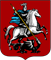 О государственной гражданской службе города Москвы (с изменениями на 21 марта 2018 года)ЗАКОН

ГОРОДА МОСКВЫ

от 26 января 2005 года N 3
О государственной гражданской службе города Москвы (с изменениями на 21 марта 2018 года)____________________________________________________________________ 
Документ с изменениями, внесенными: 
Законом города Москвы от 4 июля 2007 года N 26 (Вестник Мэра и Правительства Москвы, N 42, 26.07.2007); 
Законом города Москвы от 6 февраля 2008 года N 5 (Вестник Мэра и Правительства Москвы, N 10, 15.02.2008); 
Законом города Москвы от 16 сентября 2009 года N 34 (Вестник Мэра и Правительства Москвы, N 55, 06.10.2009); 
Законом города Москвы от 8 июня 2011 года N 24 (Тверская, 13, N 78, 30.06.2011); 
Законом города Москвы от 30 ноября 2011 года N 57 (Вестник Мэра и Правительства Москвы, N 68, 13.12.2011); 
Законом города Москвы от 4 апреля 2012 года N 7 (Вестник Мэра и Правительства Москвы, N 24, 24.04.2012); 
Законом города Москвы от 23 января 2013 года N 3 (Официальный сайт Московской городской Думы, duma.mos.ru, 07.02.2013); 
Законом города Москвы от 17 апреля 2013 года N 16 (Официальный сайт Московской городской Думы, duma.mos.ru, 25.04.2013); 
Законом города Москвы от 15 мая 2013 года N 21 (Официальный сайт Московской городской Думы, duma.mos.ru, 23.05.2013); 
Законом города Москвы от 29 января 2014 года N 4 (Официальный сайт Московской городской Думы, www.duma.mos.ru, 10.02.2014); 
Законом города Москвы от 29 апреля 2015 года N 21 (Официальный сайт Московской городской Думы www.duma.mos.ru, 08.05.2015) (распространяется на правоотношения, возникшие с 1 декабря 2014 года); 
Законом города Москвы от 24 июня 2015 года N 30 (Официальный сайт Московской городской Думы www.duma.mos.ru, 30.06.2015); 
Законом города Москвы от 24 июня 2015 года N 37 (Официальный сайт Московской городской Думы www.duma.mos.ru, 06.07.2015); 
Законом города Москвы от 18 ноября 2015 года N 64 (Официальный сайт Мэра и Правительства Москвы www.mos.ru, 04.12.2015); 
Законом города Москвы от 16 декабря 2015 года N 78 (Официальный сайт Мэра и Правительства Москвы www.mos.ru, 29.12.2015); 
Законом города Москвы от 27 января 2016 года N 5 (Официальный сайт Мэра и Правительства Москвы www.mos.ru, 09.02.2016); 
Законом города Москвы от 23 марта 2016 года N 11 (Официальный сайт Московской городской Думы www.duma.mos.ru, 05.04.2016); 
Законом города Москвы от 13 апреля 2016 года N 15 (Официальный сайт Московской городской Думы www.duma.mos.ru, 28.04.2016); 
Законом города Москвы от 28 сентября 2016 года N 31 (Официальный сайт Московской городской Думы www.duma.mos.ru, 10.10.2016); 
Законом города Москвы от 28 сентября 2016 года N 32 (Официальный сайт Московской городской Думы www.duma.mos.ru, 10.10.2016); 
Законом города Москвы от 15 февраля 2017 года N 4 (Официальный сайт Московской городской Думы www.duma.mos.ru, 02.03.2017); 
Законом города Москвы от 20 сентября 2017 года N 33 (Официальный сайт Московской городской Думы www.duma.mos.ru, 02.10.2017) (о порядке вступления в силу см. статью 3 Закона города Москвы от 20 сентября 2017 года N 33); 
Законом города Москвы от 25 октября 2017 года N 40 (Официальный сайт Московской городской Думы www.duma.mos.ru, 08.11.2017); 
Законом города Москвы от 22 ноября 2017 года N 44 (Официальный сайт Московской городской Думы www.duma.mos.ru, 06.12.2017); 
Законом города Москвы от 27 декабря 2017 года N 61 (Официальный сайт Московской городской Думы www.duma.mos.ru, 28.12.2017); 
Законом города Москвы от 21 марта 2018 года N 6 (Официальный сайт Московской городской Думы www.duma.mos.ru, 28.03.2018). ____________________________________________________________________

Настоящий Закон в соответствии с Федеральным законом от 27 мая 2003 года N 58-ФЗ "О системе государственной службы Российской Федерации" и Федеральным законом от 27 июля 2004 года N 79-ФЗ "О государственной гражданской службе Российской Федерации" регулирует вопросы организации государственной гражданской службы города Москвы и отношения, связанные с поступлением на государственную гражданскую службу города Москвы, ее прохождением и прекращением.

Глава 1. Общие положенияСтатья 1. Основные понятия, применяемые в настоящем Законе1. Государственные органы города Москвы (далее - государственные органы) - органы государственной власти города Москвы и их аппараты, иные государственные органы, образованные в соответствии с Конституцией Российской Федерации, федеральными законами, Уставом города Москвы и иными законами города Москвы.
2. Наниматель государственного гражданского служащего города Москвы - город Москва как субъект Российской Федерации.
3. Представитель нанимателя - руководитель государственного органа или лицо, замещающее государственную должность города Москвы, осуществляющие полномочия нанимателя от имени города Москвы, либо представитель указанных руководителя или лица.

Для гражданских служащих, замещающих должности государственной гражданской службы города Москвы (далее - должности гражданской службы) в Аппарате законодательного (представительного) органа государственной власти города Москвы (Московская городская Дума), представителем нанимателя является Руководитель Аппарата Московской городской Думы.

Для гражданских служащих, замещающих должности руководителей органов исполнительной власти города Москвы и их заместителей, руководителей структурных подразделений Аппарата Мэра и Правительства Москвы и их заместителей, представителем нанимателя является высшее должностное лицо города Москвы, возглавляющее Правительство Москвы, или по его решению - член Правительства Москвы или иной руководитель органа исполнительной власти города Москвы.
4. Государственный гражданский служащий города Москвы (далее - гражданский служащий) - гражданин Российской Федерации, взявший на себя обязательства по прохождению государственной гражданской службы города Москвы. Гражданский служащий осуществляет профессиональную служебную деятельность на должности гражданской службы в соответствии с актом государственного органа о назначении на должность гражданской службы и со служебным контрактом и получает денежное содержание за счет средств федерального бюджета или бюджета города Москвы.
5. Государственные должности города Москвы - должности, установленные Уставом города Москвы, законами города Москвы для непосредственного исполнения полномочий государственных органов.
6. Законодательство о государственной гражданской службе (далее - законодательство о гражданской службе) - совокупность федеральных законов и иных нормативных правовых актов, законов и иных нормативных правовых актов города Москвы о государственной гражданской службе.
7. Акт государственного органа - правовой акт государственного органа либо правовой акт руководителя государственного органа.

Статья 2. Государственная гражданская служба города Москвы1. Государственная гражданская служба города Москвы (далее - гражданская служба) - профессиональная служебная деятельность граждан Российской Федерации (далее - граждане) на должностях гражданской службы по обеспечению исполнения полномочий государственных органов и лиц, замещающих государственные должности города Москвы.
2. Деятельность лиц, замещающих государственные должности города Москвы, настоящим Законом не регулируется.

Статья 3. Принципы гражданской службы
Принципами гражданской службы являются:
1) единство системы государственной службы, обеспечивающее соблюдение конституционного разграничения предметов ведения и полномочий между федеральными органами государственной власти и органами государственной власти города Москвы;
2) приоритет прав и свобод человека и гражданина;
3) единство правовых и организационных основ федеральной гражданской службы и гражданской службы города Москвы;
4) равный доступ граждан, владеющих государственным языком Российской Федерации, к гражданской службе и равные условия ее прохождения независимо от пола, расы, национальности, происхождения, имущественного и должностного положения, места жительства, отношения к религии, убеждений, принадлежности к общественным объединениям, а также от других обстоятельств, не связанных с профессиональными и деловыми качествами гражданского служащего;
5) профессионализм и компетентность гражданских служащих;
6) стабильность гражданской службы;
7) открытость гражданской службы и ее доступность общественному контролю, объективное информирование общества о деятельности государственных служащих;
8) взаимодействие с общественными объединениями и гражданами;
9) защищенность гражданских служащих от неправомерного вмешательства в их профессиональную служебную деятельность;
10) правовая и социальная защищенность гражданских служащих.

Статья 4. Правовая основа регулирования гражданской службы1. Правовую основу регулирования гражданской службы составляют:
1) Конституция Российской Федерации;
2) федеральные конституционные законы;
3) федеральные законы и иные нормативные правовые акты;
4) Устав города Москвы;
5) настоящий Закон и иные нормативные правовые акты города Москвы.
2. Федеральные законы и иные нормативные правовые акты, законы и иные нормативные правовые акты города Москвы, содержащие нормы трудового права, применяются к отношениям, связанным с гражданской службой, в части, не урегулированной законодательством о гражданской службе.

Глава 2. Должности гражданской службыСтатья 5. Должности гражданской службы
Должности гражданской службы учреждаются законами или иными нормативными правовыми актами города Москвы в целях обеспечения исполнения полномочий государственного органа либо лица, замещающего государственную должность города Москвы.

Статья 6. Классификация должностей гражданской службы1. Должности гражданской службы подразделяются на категории и группы.
2. Должности гражданской службы подразделяются на следующие категории:
1) руководители - должности руководителей и заместителей руководителей государственных органов, структурных подразделений государственных органов, замещаемые на определенный срок полномочий или без ограничения срока полномочий;
2) помощники (советники) - должности, учреждаемые для содействия лицам, замещающим государственные должности города Москвы, руководителям государственных органов, срок полномочий которых ограничен, в реализации их полномочий и замещаемые на определенный срок, ограниченный сроком полномочий указанных лиц или руководителей;
3) специалисты - должности, учреждаемые для профессионального обеспечения выполнения государственным органом установленных задач и функций и замещаемые без ограничения срока полномочий или на определенный срок полномочий в случаях, установленных федеральными законами и настоящим Законом;
4) обеспечивающие специалисты - должности, учреждаемые для организационного, информационного, документационного, финансово-экономического, хозяйственного и иного обеспечения деятельности государственного органа и замещаемые без ограничения срока полномочий или на определенный срок полномочий в случаях, установленных федеральными законами и настоящим Законом.
3. В зависимости от характера выполняемых функций в государственном органе отнесение должностей к категориям "специалисты" и "обеспечивающие специалисты" допускается по решению представителя нанимателя.
4. Должности гражданской службы подразделяются на следующие группы:
1) высшие должности гражданской службы;
2) главные должности гражданской службы;
3) ведущие должности гражданской службы;
4) старшие должности гражданской службы;
5) младшие должности гражданской службы.
5. Должности гражданской службы категорий "руководители" и "помощники (советники)" подразделяются на высшую, главную и ведущую группы должностей гражданской службы в соответствии с Реестром должностей государственной гражданской службы города Москвы.
6. Должности гражданской службы категории "специалисты" подразделяются на высшую, главную, ведущую и старшую группы должностей гражданской службы в соответствии с Реестром должностей государственной гражданской службы города Москвы.
7. Должности гражданской службы категории "обеспечивающие специалисты" подразделяются на главную, ведущую, старшую и младшую группы должностей гражданской службы в соответствии с Реестром должностей государственной гражданской службы города Москвы.
8. Соотношение должностей гражданской службы города Москвы и должностей федеральной государственной гражданской службы определяется в соответствии с федеральным законом или указом Президента Российской Федерации.

Статья 7. Реестр должностей государственной гражданской службы города Москвы 1. Должности гражданской службы, классифицированные по государственным органам, категориям, группам, образуют Реестр должностей государственной гражданской службы города Москвы.
2. Реестр должностей государственной гражданской службы города Москвы утверждается указом Мэра Москвы в соответствии с настоящим Законом, структурой государственных органов, а также с учетом Реестра должностей федеральной государственной гражданской службы.
3. Часть утратила силу с 11 июля 2011 года - Закон города Москвы от 8 июня 2011 года N 24..
Статья 8. Классные чины гражданской службы1. Классные чины гражданской службы присваиваются гражданским служащим в соответствии с замещаемой должностью гражданской службы в пределах группы должностей гражданской службы.
2. Гражданским служащим, замещающим должности гражданской службы на определенный срок полномочий, за исключением гражданских служащих, замещающих должности гражданской службы категории "руководители", относящиеся к высшей группе должностей гражданской службы, а также гражданских служащих, замещающих должности гражданской службы, назначение на которые и освобождение от которых осуществляются Мэром Москвы, классные чины гражданской службы присваиваются по результатам квалификационного экзамена (часть в редакции, введенной в действие с 24 декабря 2011 года Законом города Москвы от 30 ноября 2011 года N 57, - см. предыдущая редакция).
3. Часть утратила силу с 24 декабря 2011 года - Закон города Москвы от 30 ноября 2011 года N 57. - См. предыдущая редакция.
4. Гражданским служащим, замещающим должности гражданской службы, отнесенные к группе высших должностей гражданской службы, присваиваются классные чины гражданской службы - действительный государственный советник города Москвы 1, 2 или 3-го класса.
5. Гражданским служащим, замещающим должности гражданской службы, отнесенные к группе главных должностей гражданской службы, присваиваются классные чины гражданской службы - государственный советник города Москвы 1, 2 или 3-го класса.
6. Гражданским служащим, замещающим должности гражданской службы, отнесенные к группе ведущих должностей гражданской службы, присваиваются классные чины гражданской службы - советник государственной гражданской службы города Москвы 1, 2 или 3-го класса.
7. Гражданским служащим, замещающим должности гражданской службы, отнесенные к группе старших должностей гражданской службы, присваиваются классные чины гражданской службы - референт государственной гражданской службы города Москвы 1, 2 или 3-го класса.
8. Гражданским служащим, замещающим должности гражданской службы, отнесенные к группе младших должностей гражданской службы, присваиваются классные чины гражданской службы - секретарь государственной гражданской службы города Москвы 1, 2 или 3-го класса.
9. Классные чины гражданской службы - действительный государственный советник города Москвы 1, 2 или 3-го класса присваиваются Мэром Москвы.
10. В Аппарате Мэра и Правительства Москвы и в органах исполнительной власти города Москвы классные чины гражданской службы - государственный советник города Москвы 1, 2 или 3-го класса присваиваются Мэром Москвы. В иных государственных органах классные чины гражданской службы - государственный советник города Москвы 1, 2 или 3-го класса присваиваются представителем нанимателя.
11. Классные чины гражданской службы - советник государственной гражданской службы города Москвы 1, 2 или 3-го класса, референт государственной гражданской службы города Москвы 1, 2 или 3-го класса, секретарь государственной гражданской службы города Москвы 1, 2 или 3-го класса присваиваются представителем нанимателя.
12. Гражданским служащим, впервые поступившим на гражданскую службу, присваиваются минимальные классные чины по соответствующим группам должностей гражданской службы, к которым относятся замещаемые ими должности. Присвоение указанных классных чинов осуществляется после успешного завершения испытания, а если испытание не устанавливалось, то по истечении трехмесячного срока после назначения гражданского служащего на должность гражданской службы, за исключением случаев, предусмотренных частью 12.1 настоящей статьи.
(Часть в редакции, введенной в действие с 25 апреля 2013 года Законом города Москвы от 17 апреля 2013 года N 16.12.1. Гражданину, имеющему классный чин муниципального служащего внутригородского муниципального образования в городе Москве (далее - муниципальный служащий), поступившему на гражданскую службу, классный чин гражданской службы присваивается в соответствии с таблицей соотношения классных чинов муниципальных служащих и классных чинов гражданской службы со дня назначения на должность гражданской службы:(Таблица в редакции, введенной в действие с 16 апреля 2016 года Законом города Москвы от 23 марта 2016 года N 11. (Часть 12.1 дополнительно включена с 25 апреля 2013 года Законом города Москвы от 17 апреля 2013 года N 16)
13. Записи о присвоении классных чинов вносятся в личные дела и трудовые книжки гражданских служащих.
14. Со дня присвоения классных чинов гражданским служащим производятся выплаты месячных окладов в соответствии с присвоенными им классными чинами гражданской службы.
15. Присвоение гражданским служащим очередных классных чинов производится по соответствующим группам должностей гражданской службы, к которым относятся замещаемые ими должности, и при условии истечения срока, установленного для прохождения гражданской службы в предыдущем классном чине:
1) в классных чинах секретаря государственной гражданской службы города Москвы 3 или 2-го класса, референта государственной гражданской службы города Москвы 3 или 2-го класса - не менее одного года;
2) в классных чинах советника государственной гражданской службы города Москвы 3 или 2-го класса, государственного советника города Москвы 3 или 2-го класса - не менее двух лет.
16. Сроки пребывания в классных чинах - действительный государственный советник города Москвы 3 или 2-го класса для присвоения очередного классного чина не устанавливаются.
17. При назначении гражданских служащих на должности гражданской службы, относящиеся к более высоким группам должностей гражданской службы, чем они замещали ранее, им присваиваются минимальные классные чины по соответствующим группам должностей гражданской службы, к которым относятся замещаемые ими должности, без соблюдения последовательности и без учета сроков пребывания в предыдущем классном чине. Присвоение указанных классных чинов осуществляется после успешного завершения испытания, а если испытание не устанавливалось, то по истечении трехмесячного срока после назначения гражданского служащего на должность гражданской службы.
18. За особые отличия в гражданской службе по представлению непосредственного руководителя очередной классный чин гражданскому служащему может быть присвоен:
1) до истечения срока, установленного частью 15 настоящей статьи, но не ранее чем через шесть месяцев пребывания в замещаемой должности гражданской службы;
2) по истечении срока, установленного частью 15 настоящей статьи, - на одну ступень выше классного чина, соответствующего замещаемой должности гражданской службы в пределах группы должностей гражданской службы, к которой относится замещаемая должность.
19. Присвоенные классные чины сохраняются за гражданскими служащими при освобождении от замещаемых должностей гражданской службы и увольнении с гражданской службы.
20. Гражданские служащие могут быть лишены присвоенных классных чинов по основаниям и в порядке, которые установлены федеральным законодательством.
21. Присвоение очередных классных чинов гражданским служащим, отстраненным от замещаемой должности гражданской службы в соответствии со статьей 29 настоящего Закона, не допускается.
22. Гражданским служащим, имеющим не снятое в установленном порядке дисциплинарное взыскание, очередной классный чин не присваивается.
(Статья в редакции, введенной в действие с 11 июля 2011 года Законом города Москвы от 8 июня 2011 года N 24

Статья 9. Квалификационные требования для замещения должностей гражданской службы(Название в редакции, введенной в действие с 21 октября 2016 года Законом города Москвы от 28 сентября 2016 года N 31.1. Для замещения должности гражданской службы требуется соответствие квалификационным требованиям к уровню профессионального образования, знаниям и умениям, которые необходимы для исполнения должностных обязанностей, а также при наличии соответствующего решения представителя нанимателя - к специальности, направлению подготовки.
(Часть в редакции, введенной в действие с 21 октября 2016 года Законом города Москвы от 28 сентября 2016 года N 31; в редакции, введенной в действие с 8 января 2018 года Законом города Москвы от 27 декабря 2017 года N 61.2. Квалификационные требования для замещения должностей гражданской службы устанавливаются в соответствии с категориями и группами должностей гражданской службы, областью и видом профессиональной служебной деятельности гражданского служащего.
(Часть в редакции, введенной в действие с 21 октября 2016 года Законом города Москвы от 28 сентября 2016 года N 31.3. Для замещения должностей гражданской службы категорий "руководители", "помощники (советники)", "специалисты" высшей и главной групп должностей гражданской службы обязательно наличие высшего образования не ниже уровня специалитета, магистратуры.
(Часть в редакции, введенной в действие с 21 октября 2016 года Законом города Москвы от 28 сентября 2016 года N 31.4. Для замещения должностей гражданской службы категорий "руководители", "помощники (советники)" ведущей группы должностей гражданской службы, категории "специалисты" ведущей и старшей групп должностей гражданской службы, а также категории "обеспечивающие специалисты" главной и ведущей групп должностей гражданской службы обязательно наличие высшего образования.
(Часть в редакции, введенной в действие с 21 октября 2016 года Законом города Москвы от 28 сентября 2016 года N 31.
4.1. Для замещения должностей гражданской службы категории "обеспечивающие специалисты" старшей и младшей групп должностей гражданской службы обязательно наличие профессионального образования.
(Часть дополнительно включена с 21 октября 2016 года Законом города Москвы от 28 сентября 2016 года N 31)
5. Квалификационные требования к стажу гражданской службы или работы по специальности, направлению подготовки для замещения должностей гражданской службы не предъявляются.
(Часть в редакции, введенной в действие с 8 января 2018 года Законом города Москвы от 27 декабря 2017 года N 61.
6. Часть утратила силу с 17 октября 2009 года - Закон города Москвы от 16 сентября 2009 года N 34..
7. Квалификационные требования к знаниям и умениям, необходимым для исполнения должностных обязанностей, устанавливаются в зависимости от области и вида профессиональной служебной деятельности гражданского служащего его должностным регламентом. Должностным регламентом гражданского служащего (далее - должностной регламент) могут также предусматриваться квалификационные требования к специальности, направлению подготовки, которые необходимы для замещения должности гражданской службы.
(Часть в редакции, введенной в действие с 21 октября 2016 года Законом города Москвы от 28 сентября 2016 года N 31.

Глава 3. Правовое положение (статус) гражданского служащегоСтатья 10. Основные права гражданского служащего1. Гражданский служащий имеет право на:
1) обеспечение надлежащих организационно-технических условий, необходимых для исполнения должностных обязанностей;
2) ознакомление с должностным регламентом и иными нормативными правовыми актами, определяющими его права и обязанности по замещаемой должности гражданской службы, критериями оценки эффективности исполнения должностных обязанностей, показателями результативности профессиональной служебной деятельности и условиями должностного роста;
3) отдых, обеспечиваемый установлением нормальной продолжительности служебного времени, предоставлением выходных дней и нерабочих праздничных дней, а также ежегодных оплачиваемых основного и дополнительных отпусков;
4) денежное содержание и другие выплаты, связанные с исполнением должностных обязанностей в соответствии с федеральными законами и иными нормативными правовыми актами, настоящим Законом, указами Мэра Москвы и условиями служебного контракта;
5) получение в установленном порядке информации и материалов, необходимых для исполнения должностных обязанностей;
6) внесение предложений о совершенствовании деятельности государственного органа;
7) доступ в установленном порядке к сведениям, составляющим государственную тайну, если исполнение должностных обязанностей связано с использованием таких сведений;
8) доступ в установленном порядке в связи с исполнением должностных обязанностей в государственные органы, органы местного самоуправления в городе Москве (далее - органы местного самоуправления), общественные объединения и иные организации города Москвы;
9) ознакомление с отзывами о его профессиональной служебной деятельности и другими документами до внесения их в его личное дело, материалами личного дела, а также на приобщение к личному делу его письменных объяснений и других документов и материалов;
10) защиту сведений о гражданском служащем;
11) должностной рост на конкурсной основе;
12) профессиональное образование в порядке, установленном федеральными законами и иными нормативными правовыми актами, настоящим Законом и нормативными правовыми актами города Москвы;
(Пункт в редакции, введенной в действие с 17 июля 2015 года Законом города Москвы от 24 июня 2015 года N 37; в редакции, введенной в действие с 17 декабря 2017 года Законом города Москвы от 22 ноября 2017 года N 44.
13) членство в профессиональном союзе;
14) рассмотрение индивидуальных служебных споров в соответствии с федеральными законами;
15) проведение по его заявлению служебной проверки;
16) защиту своих прав и законных интересов на гражданской службе, включая обжалование в суд их нарушения;
17) медицинское страхование в соответствии с федеральным законом о медицинском страховании государственных служащих Российской Федерации;
18) государственную защиту своих жизни и здоровья, жизни и здоровья членов своей семьи, а также принадлежащего ему имущества;
19) государственное пенсионное обеспечение в соответствии с федеральным законом.
2. Обязанность по обеспечению основных прав гражданского служащего возлагается на представителя нанимателя.
3. Гражданский служащий вправе с предварительным письменным уведомлением представителя нанимателя выполнять иную оплачиваемую работу, если это не повлечет за собой конфликт интересов. 
(Часть в редакции, введенной в действие с 17 июля 2015 года Законом города Москвы от 24 июня 2015 года N 37.

Статья 11. Основные обязанности гражданского служащего1. Гражданский служащий обязан:
1) соблюдать Конституцию Российской Федерации, федеральные конституционные законы, федеральные законы и иные нормативные правовые акты, Устав города Москвы, законы и иные нормативные правовые акты города Москвы и обеспечивать их исполнение;
2) исполнять должностные обязанности в соответствии с должностным регламентом;
3) исполнять поручения соответствующих руководителей, данные в пределах их полномочий;
4) соблюдать при исполнении должностных обязанностей права и законные интересы граждан и организаций;
5) соблюдать служебный распорядок государственного органа;
6) поддерживать уровень квалификации, необходимый для надлежащего исполнения должностных обязанностей;
7) не разглашать сведения, составляющие государственную и иную охраняемую федеральным законом тайну, а также сведения, ставшие ему известными в связи с исполнением должностных обязанностей, в том числе сведения, касающиеся частной жизни и здоровья граждан или затрагивающие их честь и достоинство;
8) беречь государственное имущество, в том числе предоставленное ему для исполнения должностных обязанностей;
9) представлять в установленном порядке предусмотренные федеральным законом сведения о себе и членах своей семьи (пункт в редакции, введенной в действие с 5 мая 2012 года Законом города Москвы от 4 апреля 2012 года N 7;
10) сообщать о выходе из гражданства Российской Федерации или о приобретении гражданства другого государства в день выхода из гражданства Российской Федерации или в день приобретения гражданства другого государства;
11) соблюдать ограничения, выполнять обязательства и требования к служебному поведению, не нарушать запреты, которые установлены федеральными законами;
12) сообщать представителю нанимателя о личной заинтересованности при исполнении должностных обязанностей, которая может привести к конфликту интересов, принимать меры по предотвращению такого конфликта;
13) уведомлять представителя нанимателя, органы прокуратуры или другие государственные органы, определенные федеральными законами, иными нормативными правовыми актами Российской Федерации, обо всех случаях обращения к нему каких-либо лиц в целях склонения его к совершению коррупционных правонарушений. Порядок уведомления представителя нанимателя о фактах обращения в целях склонения гражданского служащего к совершению коррупционных правонарушений, перечень сведений, содержащихся в уведомлениях, организация проверки этих сведений и порядок регистрации уведомлений определяются представителем нанимателя (пункт дополнительно включен с 17 октября 2009 года Законом города Москвы от 16 сентября 2009 года N 34).
1.1. Гражданский служащий обязан указывать стоимостные показатели, оценивающие объекты гражданских прав, в соответствии с требованиями, устанавливаемыми федеральными законами, иными нормативными правовыми актами Российской Федерации (часть дополнительно включена с 17 октября 2009 года Законом города Москвы от 16 сентября 2009 года N 34).
2. Гражданский служащий не вправе исполнять данное ему неправомерное поручение. При получении от соответствующего руководителя поручения, являющегося, по мнению гражданского служащего, неправомерным, гражданский служащий должен представить в письменной форме обоснование неправомерности данного поручения с указанием положений федеральных законов и иных нормативных правовых актов, законов и иных нормативных правовых актов города Москвы, которые могут быть нарушены при исполнении данного поручения, и получить от руководителя подтверждение с правовым обоснованием ранее данного поручения в письменной форме. В случае подтверждения руководителем данного поручения в письменной форме без правового обоснования гражданский служащий обязан отказаться от его исполнения.
3. В случае исполнения гражданским служащим неправомерного поручения гражданский служащий и давший это поручение руководитель несут дисциплинарную, гражданско-правовую, административную или уголовную ответственность в соответствии с федеральными законами.
4. В случае неисполнения гражданским служащим правомерного поручения он несет ответственность в соответствии с федеральными законами.
5. Гражданский служащий, замещающий должность гражданской службы категории "руководители", отнесенную к группе высших должностей гражданской службы, в целях исключения конфликта интересов не может представлять интересы гражданских служащих в выборном профсоюзном органе данного государственного органа в период замещения им указанной должности гражданской службы.
6. Гражданские служащие подлежат обязательной государственной дактилоскопической регистрации в случаях и порядке, установленных федеральным законом.

Статья 12. Ограничения, связанные с гражданской службой1. Гражданин не может быть принят на гражданскую службу, а гражданский служащий не может находиться на гражданской службе в случае:
1) признания его недееспособным или ограниченно дееспособным решением суда, вступившим в законную силу;
2) осуждения его к наказанию, исключающему возможность исполнения должностных обязанностей по должности государственной службы (гражданской службы) в соответствии с приговором суда, вступившим в законную силу, а также в случае наличия не снятой или не погашенной в установленном федеральным законом порядке судимости;
3) отказа от прохождения процедуры оформления допуска к сведениям, составляющим государственную и иную охраняемую федеральным законом тайну, если исполнение должностных обязанностей по должности гражданской службы, на замещение которой претендует гражданин, или по замещаемой гражданским служащим должности гражданской службы связано с использованием таких сведений;
4) наличия заболевания, препятствующего поступлению на гражданскую службу или ее прохождению, подтвержденного заключением медицинской организации;
(Пункт в редакции, введенной в действие с 17 июля 2015 года Законом города Москвы от 24 июня 2015 года N 37.
5) близкого родства или свойства (родители, супруги, дети, братья, сестры, а также братья, сестры, родители, дети супругов и супруги детей) с гражданским служащим, если замещение должности гражданской службы связано с непосредственной подчиненностью или подконтрольностью одного из них другому (пункт в редакции, введенной в действие с 5 мая 2012 года Законом города Москвы от 4 апреля 2012 года N 7;
6) выхода из гражданства Российской Федерации или приобретения гражданства другого государства;
7) наличия гражданства другого государства (других государств), если иное не предусмотрено международным договором Российской Федерации;
8) представления подложных документов или заведомо ложных сведений при поступлении на гражданскую службу;
9) непредставления в установленном указом Мэра Москвы порядке сведений или представления заведомо ложных сведений о доходах, об имуществе и обязательствах имущественного характера при поступлении на гражданскую службу (пункт дополнен с 5 мая 2012 года Законом города Москвы от 4 апреля 2012 года N 7;
10) утраты представителем нанимателя доверия к гражданскому служащему в случаях несоблюдения ограничений и запретов, требований о предотвращении или об урегулировании конфликта интересов и неисполнения обязанностей, установленных в целях противодействия коррупции Федеральным законом "О государственной гражданской службе Российской Федерации", Федеральным законом от 25 декабря 2008 года N 273-ФЗ "О противодействии коррупции", другими федеральными законами и настоящим Законом.
(Пункт в редакции, введенной в действие с 5 мая 2012 года Законом города Москвы от 4 апреля 2012 года N 7; в редакции, введенной в действие с 3 июня 2013 года Законом города Москвы от 15 мая 2013 года N 21.
11) непредставления сведений, предусмотренных статьей 16.2 настоящего Закона. 
(Пункт дополнительно включена с 21 октября 2016 года Законом города Москвы от 28 сентября 2016 года N 31)
2. Иные ограничения, связанные с поступлением на гражданскую службу и ее прохождением, а также ответственность за несоблюдение ограничений устанавливаются федеральными законами.

Статья 13. Запреты, связанные с гражданской службой1. В связи с прохождением гражданской службы гражданскому служащему запрещается:
1) пункт утратил силу с 17 июля 2015 года - Закон города Москвы от 24 июня 2015 года N 37;
2) замещать должность гражданской службы в случае:
a) избрания или назначения на государственную должность, за исключением случаев, установленных федеральными законами, иными нормативными правовыми актами Российской Федерации (подпункт в редакции, введенной в действие с 17 октября 2009 года Законом города Москвы от 16 сентября 2009 года N 34;
б) избрания на выборную должность в органе местного самоуправления;
в) избрания на оплачиваемую выборную должность в органе профессионального союза, в том числе в выборном органе первичной профсоюзной организации, созданной в государственном органе;
3) заниматься предпринимательской деятельностью лично или через доверенных лиц, участвовать в управлении коммерческой организацией или в управлении некоммерческой организацией (за исключением участия в управлении политической партией; участия в съезде (конференции) или общем собрании иной общественной организации, жилищного, жилищно-строительного, гаражного кооперативов, садоводческого, огороднического, дачного потребительских кооперативов, товарищества собственников недвижимости; участия на безвозмездной основе в управлении указанными некоммерческими организациями (кроме политической партии) в качестве единоличного исполнительного органа или вхождения в состав их коллегиальных органов управления с разрешения представителя нанимателя в порядке, установленном нормативным правовым актом государственного органа), кроме случаев, предусмотренных федеральными законами, и случаев, если участие в управлении организацией осуществляется в соответствии с законодательством Российской Федерации от имени государственного органа;
(Пункт в редакции, введенной в действие с 19 ноября 2017 года Законом города Москвы от 25 октября 2017 года N 40.
4) приобретать в случаях, установленных федеральным законом, ценные бумаги, по которым может быть получен доход;
5) быть поверенным или представителем по делам третьих лиц в государственном органе, в котором он замещает должность гражданской службы, если иное не предусмотрено федеральными законами;
6) получать в связи с исполнением должностных обязанностей вознаграждения от физических и юридических лиц (подарки, денежное вознаграждение, ссуды, услуги, оплату развлечений, отдыха, транспортных расходов и иные вознаграждения). Подарки, полученные гражданским служащим в связи с протокольными мероприятиями, со служебными командировками и с другими официальными мероприятиями, признаются собственностью города Москвы и передаются гражданским служащим по акту в государственный орган, в котором он замещает должность гражданской службы, за исключением случаев, установленных Гражданским кодексом Российской Федерации. Гражданский служащий, сдавший подарок, полученный им в связи с протокольным мероприятием, служебной командировкой или другим официальным мероприятием, может его выкупить в порядке, устанавливаемом нормативными правовыми актами Российской Федерации (пункт в редакции, введенной в действие с 17 октября 2009 года Законом города Москвы от 16 сентября 2009 года N 34;
7) выезжать в связи с исполнением должностных обязанностей за пределы территории Российской Федерации за счет средств физических и юридических лиц, за исключением служебных командировок, осуществляемых в соответствии с законодательством Российской Федерации, по договоренности государственных органов Российской Федерации, государственных органов города Москвы или органов местного самоуправления с государственными или муниципальными органами иностранных государств, международными или иностранными организациями (пункт в редакции, введенной в действие с 5 мая 2012 года Законом города Москвы от 4 апреля 2012 года N 7;
8) использовать в целях, не связанных с исполнением должностных обязанностей, средства материально-технического и иного обеспечения, другое государственное имущество, а также передавать их другим лицам;
9) разглашать или использовать в целях, не связанных с гражданской службой, сведения, отнесенные в соответствии с федеральным законом к сведениям конфиденциального характера, или служебную информацию, ставшие ему известными в связи с исполнением должностных обязанностей;
10) публично высказывать суждения и оценки, в том числе в средствах массовой информации, в отношении деятельности государственных органов, их руководителей, включая решения вышестоящего государственного органа либо государственного органа, в котором он замещает должность гражданской службы, если это не входит в его должностные обязанности;
11) принимать без письменного разрешения представителя нанимателя награды, почетные и специальные звания (за исключением научных) иностранных государств, международных организаций, а также политических партий, других общественных объединений и религиозных объединений, если в его должностные обязанности входит взаимодействие с указанными организациями и объединениями;
12) использовать преимущества должностного положения для предвыборной агитации, а также для агитации по вопросам референдума;
13) использовать должностные полномочия в интересах политических партий, других общественных объединений, религиозных объединений и иных организаций, а также публично выражать отношение к указанным объединениям и организациям в качестве гражданского служащего, если это не входит в его должностные обязанности;
14) создавать в государственных органах структуры политических партий, других общественных объединений (за исключением профессиональных союзов, ветеранских и иных органов общественной самодеятельности) и религиозных объединений или способствовать созданию указанных структур;
15) прекращать исполнение должностных обязанностей в целях урегулирования служебных споров;
16) входить в состав органов управления, попечительских или наблюдательных советов, иных органов иностранных некоммерческих неправительственных организаций и действующих на территории Российской Федерации их структурных подразделений, если иное не предусмотрено международным договором Российской Федерации или законодательством Российской Федерации (пункт дополнительно включен с 6 августа 2007 года Законом города Москвы от 4 июля 2007 года N 26);17) заниматься без письменного разрешения представителя нанимателя оплачиваемой деятельностью, финансируемой исключительно за счет средств иностранных государств, международных и иностранных организаций, иностранных граждан и лиц без гражданства, если иное не предусмотрено международным договором Российской Федерации или законодательством Российской Федерации (пункт дополнительно включен с 6 августа 2007 года Законом города Москвы от 4 июля 2007 года N 26).
1.1. Гражданскому служащему, замещающему должность гражданской службы, включенную в перечень, установленный нормативными правовыми актами города Москвы, его супруге (супругу) и несовершеннолетним детям запрещается открывать и иметь счета (вклады), хранить наличные денежные средства и ценности в иностранных банках, расположенных за пределами территории Российской Федерации, владеть и (или) пользоваться иностранными финансовыми инструментами в случаях, предусмотренных Федеральным законом от 7 мая 2013 года N 79-ФЗ "О запрете отдельным категориям лиц открывать и иметь счета (вклады), хранить наличные денежные средства и ценности в иностранных банках, расположенных за пределами территории Российской Федерации, владеть и (или) пользоваться иностранными финансовыми инструментами".
(Часть дополнительно включена с 17 июля 2015 года Законом города Москвы от 24 июня 2015 года N 37)
2. В случае если владение гражданским служащим ценными бумагами (долями участия, паями в уставных (складочных) капиталах организаций) приводит или может привести к конфликту интересов, гражданский служащий обязан передать принадлежащие ему ценные бумаги (доли участия, паи в уставных (складочных) капиталах организаций) в доверительное управление в соответствии с гражданским законодательством Российской Федерации.
(Часть в редакции, введенной в действие с 5 мая 2012 года Законом города Москвы от 4 апреля 2012 года N 7; в редакции, введенной в действие с 20 февраля 2016 года Законом города Москвы от 27 января 2016 года N 5.3. Гражданин после увольнения с гражданской службы не вправе разглашать или использовать в интересах организаций либо физических лиц сведения конфиденциального характера или служебную информацию, ставшие ему известными в связи с исполнением должностных обязанностей (часть в редакции, введенной в действие с 5 мая 2012 года Законом города Москвы от 4 апреля 2012 года N 7. 
3.1. Гражданин, замещавший должность гражданской службы, включенную в перечень должностей, установленный нормативными правовыми актами Российской Федерации и нормативными правовыми актами города Москвы, в течение двух лет после увольнения с гражданской службы не вправе без согласия соответствующей комиссии по соблюдению требований к служебному поведению государственных гражданских служащих и урегулированию конфликтов интересов (далее - комиссия по урегулированию конфликтов интересов) замещать на условиях трудового договора должности в организации и (или) выполнять в данной организации работу (оказывать данной организации услуги) на условиях гражданско-правового договора (гражданско-правовых договоров) в случаях, предусмотренных федеральными законами, если отдельные функции государственного управления данной организацией входили в должностные (служебные) обязанности гражданского служащего. Согласие соответствующей комиссии по урегулированию конфликтов интересов дается в порядке, устанавливаемом нормативными правовыми актами Российской Федерации и нормативными правовыми актами города Москвы.
(Часть дополнительно включена с 5 мая 2012 года Законом города Москвы от 4 апреля 2012 года N 7; в редакции, введенной в действие с 10 апреля 2014 года Законом города Москвы от 29 января 2014 года N 4.
4. Ответственность за несоблюдение запретов, предусмотренных настоящей статьей, устанавливается федеральными законами.

Статья 14. Требования к служебному поведению гражданского служащего1. Гражданский служащий обязан:
1) исполнять должностные обязанности добросовестно, на высоком профессиональном уровне;
2) исходить из того, что признание, соблюдение и защита прав и свобод человека и гражданина определяют смысл и содержание его профессиональной служебной деятельности;
3) осуществлять профессиональную служебную деятельность в рамках компетенции государственного органа, установленной федеральными законами и иными нормативными правовыми актами, законами и иными нормативными правовыми актами города Москвы;
4) обеспечивать равное, беспристрастное отношение ко всем физическим и юридическим лицам, не оказывать предпочтение каким-либо общественным или религиозным объединениям, профессиональным или социальным группам, гражданам и организациям и не допускать предвзятости в отношении таких объединений, групп, граждан и организаций;
(Пункт в редакции, введенной в действие с 17 июля 2015 года Законом города Москвы от 24 июня 2015 года N 37.
5) не совершать действия, связанные с влиянием каких-либо личных, имущественных (финансовых) и иных интересов, препятствующих добросовестному исполнению должностных обязанностей;
6) соблюдать ограничения, установленные федеральными законами для гражданских служащих;
7) соблюдать нейтральность, исключающую возможность влияния на свою профессиональную служебную деятельность решений политических партий, других общественных объединений, религиозных объединений и иных организаций;
8) не совершать поступки, порочащие его честь и достоинство;
9) проявлять корректность в обращении с гражданами;
10) проявлять уважение к нравственным обычаям и традициям народов Российской Федерации;
11) учитывать культурные и иные особенности различных этнических и социальных групп, а также конфессий;
12) способствовать межнациональному и межконфессиональному согласию;
13) не допускать конфликтных ситуаций, способных нанести ущерб его репутации или авторитету государственного органа;
14) соблюдать установленные правила публичных выступлений и предоставления служебной информации.
2. Гражданский служащий, замещающий должность гражданской службы категории "руководители", обязан не допускать случаи принуждения гражданских служащих к участию в деятельности политических партий, других общественных объединений и религиозных объединений.

Статья 15. Урегулирование конфликта интересов на гражданской службе1. Для целей настоящего Закона используются понятия "конфликт интересов" и "личная заинтересованность", установленные статьей 10 Федерального закона "О противодействии коррупции".
(Часть в редакции, введенной в действие с 20 февраля 2016 года Законом города Москвы от 27 января 2016 года N 5. - См. предыдущую редакцию)
2. Случаи возникновения у гражданского служащего личной заинтересованности, которая приводит или может привести к конфликту интересов, предотвращаются в целях недопущения причинения вреда законным интересам граждан, организаций, общества, города Москвы.
3. Часть утратила силу с 20 февраля 2016 года - Закон города Москвы от 27 января 2016 года N 5..
3.1. Предотвращение или урегулирование конфликта интересов может состоять в изменении должностного или служебного положения гражданского служащего, являющегося стороной конфликта интересов, вплоть до его отстранения от исполнения должностных (служебных) обязанностей в установленном порядке и (или) в его отказе от выгоды, явившейся причиной возникновения конфликта интересов (часть дополнительно включена с 5 мая 2012 года Законом города Москвы от 4 апреля 2012 года N 7).
3.2. Непринятие гражданским служащим, являющимся стороной конфликта интересов, мер по предотвращению или урегулированию конфликта интересов является правонарушением, влекущим увольнение гражданского служащего с гражданской службы (часть дополнительно включена с 5 мая 2012 года Законом города Москвы от 4 апреля 2012 года N 7).
4. Представитель нанимателя, которому стало известно о возникновении у гражданского служащего личной заинтересованности, которая приводит или может привести к конфликту интересов, обязан принять меры по предотвращению или урегулированию конфликта интересов, вплоть до отстранения гражданского служащего, являющегося стороной конфликта интересов, от замещаемой должности гражданской службы в порядке, установленном Федеральным законом "О государственной гражданской службе Российской Федерации".
4.1. Непринятие гражданским служащим, являющимся представителем нанимателя, которому стало известно о возникновении у подчиненного ему гражданского служащего личной заинтересованности, которая приводит или может привести к конфликту интересов, мер по предотвращению или урегулированию конфликта интересов является правонарушением, влекущим увольнение гражданского служащего, являющегося представителем нанимателя, с гражданской службы (часть дополнительно включена с 5 мая 2012 года Законом города Москвы от 4 апреля 2012 года N 7).
5. Для соблюдения требований к служебному поведению гражданских служащих и урегулирования конфликтов интересов во всех государственных органах образуются комиссии по урегулированию конфликтов интересов (часть в редакции, введенной в действие с 5 мая 2012 года Законом города Москвы от 4 апреля 2012 года N 7.
6. Комиссия по урегулированию конфликтов интересов образуется правовым актом государственного органа в порядке, определяемом Президентом Российской Федерации (часть в редакции, введенной в действие с 5 мая 2012 года Законом города Москвы от 4 апреля 2012 года N 7.
7. Комиссии по урегулированию конфликтов интересов формируются таким образом, чтобы была исключена возможность возникновения конфликтов интересов, которые могли бы повлиять на принимаемые комиссиями решения (часть в редакции, введенной в действие с 5 мая 2012 года Законом города Москвы от 4 апреля 2012 года N 7.
8. Часть утратила силу с 5 мая 2012 года - Закон города Москвы от 4 апреля 2012 года N 7..

Статья 16. Представление сведений о доходах, об имуществе и обязательствах имущественного характера1. Сведения о своих доходах, об имуществе и обязательствах имущественного характера, а также о доходах, об имуществе и обязательствах имущественного характера членов своей семьи представителю нанимателя представляют:
1) гражданин, претендующий на замещение должности гражданской службы, - при поступлении на гражданскую службу;
2) гражданский служащий, замещающий должность гражданской службы, включенную в перечень, установленный нормативными правовыми актами города Москвы, - ежегодно не позднее срока, установленного нормативными правовыми актами города Москвы.
(Часть в редакции, введенной в действие с 17 июля 2015 года Законом города Москвы от 24 июня 2015 года N 37.
2. Положение о представлении гражданским служащим, замещающим должность гражданской службы, включенную в перечень, установленный нормативными правовыми актами города Москвы, сведений о доходах, об имуществе и обязательствах имущественного характера гражданского служащего и членов его семьи утверждается указом Мэра Москвы в соответствии с требованиями настоящей статьи. 
(Часть в редакции, введенной в действие с 10 апреля 2014 года Законом города Москвы от 29 января 2014 года N 4.
3. Сведения о доходах, об имуществе и обязательствах имущественного характера, представляемые гражданским служащим в соответствии с настоящей статьей, являются сведениями конфиденциального характера, если федеральным законом они не отнесены к сведениям, составляющим государственную тайну.
4. Не допускается использование сведений о доходах, об имуществе и обязательствах имущественного характера гражданского служащего и членов его семьи для установления или определения платежеспособности гражданского служащего и платежеспособности членов его семьи, для сбора в прямой или косвенной форме пожертвований (взносов) в фонды общественных или религиозных объединений, иных организаций, а также в пользу физических лиц.
5. Лица, виновные в разглашении сведений о доходах, об имуществе и обязательствах имущественного характера гражданского служащего и членов его семьи или в использовании этих сведений в целях, не предусмотренных федеральными законами, несут ответственность в соответствии с федеральными законами.
6. Проверка достоверности и полноты сведений о доходах, об имуществе и обязательствах имущественного характера гражданского служащего, замещающего должность гражданской службы, включенную в перечень, установленный нормативными правовыми актами города Москвы, и членов его семьи осуществляется в порядке, установленном Федеральным законом "О противодействии коррупции", другими федеральными законами, иными нормативными правовыми актами Российской Федерации (часть в редакции, введенной в действие с 5 мая 2012 года Законом города Москвы от 4 апреля 2012 года N 7.
6.1. Непредставление гражданским служащим сведений о своих доходах, об имуществе и обязательствах имущественного характера, а также о доходах, об имуществе и обязательствах имущественного характера членов своей семьи в случае, если представление таких сведений обязательно, либо представление заведомо недостоверных или неполных сведений является правонарушением, влекущим увольнение гражданского служащего с гражданской службы.
(Часть дополнительно включена с 5 мая 2012 года Законом города Москвы от 4 апреля 2012 года N 7; в редакции, введенной в действие с 3 июня 2013 года Законом города Москвы от 15 мая 2013 года N 21.
7. Под членами семьи гражданского служащего в настоящей статье и статье 16.1 настоящего Закона понимаются супруг (супруга) и несовершеннолетние дети.
(Часть в редакции, введенной в действие с 3 июня 2013 года Законом города Москвы от 15 мая 2013 года N 21. (Статья в редакции, введенной в действие с 17 октября 2009 года Законом города Москвы от 16 сентября 2009 года N 34 Статья 16.1. Представление сведений о расходах1. Гражданский служащий, замещающий должность гражданской службы, включенную в перечень, установленный соответствующим нормативным правовым актом города Москвы, обязан представлять представителю нанимателя сведения о своих расходах, а также о расходах членов своей семьи в порядке, установленном федеральным законодательством, законами и иными нормативными правовыми актами города Москвы.
(Часть в редакции, введенной в действие с 10 апреля 2014 года Законом города Москвы от 29 января 2014 года N 4; в редакции, введенной в действие с 15 декабря 2015 года Законом города Москвы от 18 ноября 2015 года N 64.
2. Контроль за соответствием расходов гражданского служащего и членов его семьи их доходам осуществляется в порядке, установленном Федеральным законом "О противодействии коррупции" и Федеральным законом от 3 декабря 2012 года N 230-ФЗ "О контроле за соответствием расходов лиц, замещающих государственные должности, и иных лиц их доходам", нормативными правовыми актами Президента Российской Федерации и иными нормативными правовыми актами Российской Федерации.
3. Непредставление гражданским служащим или представление им неполных или недостоверных сведений о своих доходах, расходах, об имуществе и обязательствах имущественного характера либо непредставление или представление заведомо неполных или недостоверных сведений о доходах, расходах, об имуществе и обязательствах имущественного характера членов своей семьи в случае, если представление таких сведений обязательно, является правонарушением, влекущим увольнение гражданского служащего с гражданской службы. 
(Статья дополнительно включена с 3 июня 2013 года Законом города Москвы от 15 мая 2013 года N 21) 


Статья 16.2. Представление сведений о размещении информации в информационно-телекоммуникационной сети "Интернет" 1. Сведения об адресах сайтов и (или) страниц сайтов в информационно-телекоммуникационной сети "Интернет", на которых гражданин, претендующий на замещение должности гражданской службы, гражданский служащий размещали общедоступную информацию, а также данные, позволяющие их идентифицировать, представителю нанимателя представляют:
1) гражданин, претендующий на замещение должности гражданской службы, - при поступлении на службу за три календарных года, предшествующих году поступления на гражданскую службу;
2) гражданский служащий - ежегодно за календарный год, предшествующий году представления указанной информации, за исключением случаев размещения общедоступной информации в рамках исполнения должностных обязанностей гражданского служащего.
2. Сведения, указанные в части 1 настоящей статьи, представляются гражданами, претендующими на замещение должности гражданской службы, при поступлении на гражданскую службу, а гражданскими служащими - не позднее 1 апреля года, следующего за отчетным. Сведения, указанные в части 1 настоящей статьи, представляются по форме, установленной Правительством Российской Федерации.
3. По решению представителя нанимателя уполномоченные им гражданские служащие осуществляют обработку общедоступной информации, размещенной претендентами на замещение должности гражданской службы и гражданскими служащими в информационно-телекоммуникационной сети "Интернет", а также проверку достоверности и полноты сведений, предусмотренных частью 1 настоящей статьи.
(Статья дополнительно включена с 21 октября 2016 года Законом города Москвы от 28 сентября 2016 года N 31)

Глава 4. Поступление на гражданскую службуСтатья 17. Право поступления на гражданскую службуНа гражданскую службу вправе поступать граждане Российской Федерации, достигшие возраста 18 лет, владеющие государственным языком Российской Федерации и отвечающие квалификационным требованиям, установленным законодательством о гражданской службе (часть в редакции, введенной в действие с 11 июля 2011 года Законом города Москвы от 8 июня 2011 года N 24.
2. Часть утратила силу с 11 июля 2011 года - Закон города Москвы от 8 июня 2011 года N 24..

Статья 18. Поступление на гражданскую службу и замещение должности гражданской службы по конкурсу1. Поступление гражданина на гражданскую службу для замещения должности гражданской службы или замещение гражданским служащим другой должности гражданской службы осуществляется по результатам конкурса, если иное не установлено настоящей статьей. Конкурс на замещение должности гражданской службы (далее также - конкурс) заключается в оценке профессионального уровня претендентов на замещение должности гражданской службы, их соответствия установленным квалификационным требованиям для замещения должности гражданской службы.
(Часть в редакции, введенной в действие с 21 октября 2016 года Законом города Москвы от 28 сентября 2016 года N 31.2. Конкурс не проводится:
1) при назначении на замещаемые на определенный срок полномочий должности гражданской службы категорий "руководители" и "помощники (советники)";
2) пункт утратил силу с 11 июля 2011 года - Закон города Москвы от 8 июня 2011 года N 24;
3) при заключении срочного служебного контракта;
4) при назначении на иную должность гражданской службы гражданского служащего в случаях, предусмотренных частью 2 статьи 25 и частью 1 статьи 28 настоящего Закона;
(Пункт в редакции, введенной в действие с 17 июля 2015 года Законом города Москвы от 24 июня 2015 года N 37.
5) при назначении на должность гражданской службы гражданского служащего (гражданина), включенного в кадровый резерв на гражданской службе, сформированный в соответствии со статьей 53 настоящего Закона;
(Пункт в редакции, введенной в действие с 17 июля 2015 года Законом города Москвы от 24 июня 2015 года N 37.
6) в иных случаях, установленных федеральными законами.
(Пункт дополнительно включен с 9 января 2016 года Законом города Москвы от 16 декабря 2015 года N 78)3. Конкурс может не проводиться при назначении на отдельные должности гражданской службы, исполнение должностных обязанностей по которым связано с использованием сведений, составляющих государственную тайну, по перечню должностей, утверждаемому нормативным актом государственного органа (часть в редакции, введенной в действие с 11 июля 2011 года Законом города Москвы от 8 июня 2011 года N 24.
4. По решению представителя нанимателя конкурс может не проводиться при назначении на должности гражданской службы, относящиеся к группе младших должностей гражданской службы.
5. Претенденту на замещение должности гражданской службы может быть отказано в допуске к участию в конкурсе в связи с несоответствием квалификационным требованиям к вакантной должности гражданской службы, а также в связи с ограничениями, установленными законодательством о гражданской службе для поступления на гражданскую службу и ее прохождения.
6. Претендент на замещение должности гражданской службы, не допущенный к участию в конкурсе, вправе обжаловать это решение в соответствии с федеральным законодательством.
7. Для проведения конкурса актом соответствующего государственного органа образуется конкурсная комиссия.
8. В состав конкурсной комиссии входят представитель нанимателя и (или) уполномоченные им гражданские служащие (в том числе из структурного подразделения по вопросам государственной службы и кадров, юридического (правового) структурного подразделения и структурного подразделения, в котором проводится конкурс), представитель органа по управлению государственной службой, а также представители научных и образовательных организаций, других организаций, приглашаемые органом по управлению государственной службой по запросу представителя нанимателя в качестве независимых экспертов - специалистов по вопросам, связанным с гражданской службой, без указания их персональных данных. Число независимых экспертов должно составлять не менее одной четверти от общего числа членов конкурсной комиссии.
(Часть в редакции, введенной в действие с 17 июля 2015 года Законом города Москвы от 24 июня 2015 года N 37.8.1. В состав конкурсной комиссии в органе исполнительной власти города Москвы, при котором в соответствии с правовым актом города Москвы образован общественный совет, наряду с лицами, указанными в части 8 настоящей статьи, включаются представители указанного общественного совета. Общее число этих представителей и независимых экспертов должно составлять не менее одной четверти от общего числа членов конкурсной комиссии.
(Часть 8.1 дополнительно включена с 3 июня 2013 года Законом города Москвы от 15 мая 2013 года N 21) 
9. Состав конкурсной комиссии при проведении конкурса на замещение должности гражданской службы, исполнение должностных обязанностей по которой связано с использованием сведений, составляющих государственную тайну, формируется с учетом положений законодательства Российской Федерации о государственной тайне.
10. Состав конкурсной комиссии формируется таким образом, чтобы была исключена возможность возникновения конфликта интересов, который мог бы повлиять на результаты принимаемых конкурсной комиссией решений.
11. Претендент на замещение должности гражданской службы вправе обжаловать решение конкурсной комиссии в соответствии с федеральным законодательством.
12. Положение о конкурсе, определяющее порядок и условия его проведения, устанавливается федеральными нормативными правовыми актами.

Глава 5. Служебный контрактСтатья 19. Понятие и стороны служебного контракта1. Служебный контракт - соглашение между представителем нанимателя и гражданином, поступающим на гражданскую службу, о прохождении гражданской службы и замещении должности гражданской службы, а также между представителем нанимателя и гражданским служащим о замещении должности гражданской службы. Служебным контрактом устанавливаются права и обязанности сторон.
2. Представитель нанимателя обязуется предоставить гражданину, поступающему на гражданскую службу, возможность прохождения гражданской службы, а также предоставить указанному гражданину или гражданскому служащему возможность замещения определенной должности гражданской службы, обеспечить им прохождение гражданской службы и замещение должности гражданской службы в соответствии с законодательством о гражданской службе, своевременно и в полном объеме выплачивать гражданскому служащему денежное содержание и предоставить ему государственные социальные гарантии.
3. Гражданин, поступающий на гражданскую службу, при заключении служебного контракта о прохождении гражданской службы и замещении должности гражданской службы и гражданский служащий при заключении служебного контракта о замещении должности гражданской службы обязуются исполнять должностные обязанности в соответствии с должностным регламентом и соблюдать служебный распорядок государственного органа.

Статья 20. Содержание и форма служебного контракта1. В служебном контракте указываются фамилия, имя, отчество гражданина, поступающего на гражданскую службу, или гражданского служащего и наименование государственного органа (фамилия, имя, отчество представителя нанимателя).
2. Существенными условиями служебного контракта являются:
1) наименование замещаемой должности гражданской службы с указанием структурного подразделения государственного органа;
2) дата начала исполнения должностных обязанностей;
3) права и обязанности гражданского служащего, должностной регламент;
4) права и обязанности представителя нанимателя;
5) денежное содержание (размер месячного оклада гражданского служащего в соответствии с замещаемой им должностью гражданской службы, размер месячного оклада гражданского служащего в соответствии с присвоенным ему классным чином гражданской службы, надбавки и другие выплаты, связанные с его профессиональной служебной деятельностью), установленное федеральными законами и иными нормативными правовыми актами, настоящим Законом и указами Мэра Москвы;
6) режим служебного времени и времени отдыха (в случае, если он для гражданского служащего отличается от служебного распорядка, установленного в государственном органе);
7) условия профессиональной служебной деятельности, компенсации и льготы, предусмотренные за профессиональную служебную деятельность в тяжелых, вредных и (или) опасных условиях;
8) виды и условия медицинского страхования гражданского служащего и иные виды его страхования;
9) виды и условия социального страхования, связанные с профессиональной служебной деятельностью;
10) иные условия, установленные федеральными законами.
(Пункт дополнительно включен с 9 января 2016 года Законом города Москвы от 16 декабря 2015 года N 78)3. В служебном контракте могут предусматриваться следующие условия:
1) испытание, которое устанавливается в соответствии со статьей 24 настоящего Закона;
(Пункт в редакции, ввденной в действие с 11 июля 2015 года Законом города Москвы от 24 июня 2015 года N 30.
2) неразглашение сведений, составляющих государственную и иную охраняемую федеральным законом тайну, и служебной информации, если должностным регламентом предусмотрено использование таких сведений;
3) обязанность лица проходить гражданскую службу после окончания обучения в профессиональной образовательной организации или образовательной организации высшего образования не менее установленного договором о целевом приеме или договором о целевом обучении срока, если обучение осуществлялось за счет средств бюджета города Москвы;
(Пункт в редакции, введенной в действие с 17 июля 2015 года Законом города Москвы от 24 июня 2015 года N 37.
4) показатели результативности профессиональной служебной деятельности гражданского служащего и связанные с ними условия оплаты его труда;
5) ответственность сторон за неисполнение или ненадлежащее исполнение взятых на себя обязанностей и обязательств в соответствии с законодательством Российской Федерации;
6) назначение по истечении установленного срока полномочий гражданского служащего, замещающего должность гражданской службы категории "руководители" или "помощники (советники)", на ранее замещаемую им должность или иную должность гражданской службы;
7) иные условия, не ухудшающие положения гражданского служащего по сравнению с положением, установленным законодательством о гражданской службе.
4. В случае заключения срочного служебного контракта в нем указываются срок его действия и обстоятельства (причины), послужившие основанием для заключения срочного служебного контракта в соответствии с федеральными законами.
5. Условия служебного контракта могут быть изменены только в письменной форме и по соглашению сторон, за исключением случаев, предусмотренных частью 1 статьи 27 настоящего Закона.
6. Служебный контракт не может ухудшать условия гражданской службы и ущемлять права гражданского служащего, установленные законодательством о гражданской службе.
7. Служебный контракт заключается в письменной форме в двух экземплярах, каждый из которых подписывается сторонами. Один экземпляр служебного контракта передается гражданскому служащему, другой хранится в его личном деле.
8. Примерная форма служебного контракта устанавливается федеральными нормативными правовыми актами.
9. Должностной регламент является приложением к служебному контракту.
10. Запрещается требовать от гражданского служащего исполнения должностных обязанностей, не установленных служебным контрактом и должностным регламентом.

Статья 21. Срок действия служебного контракта 1. Служебный контракт может заключаться на:
1) неопределенный срок;
2) определенный срок (далее - срочный служебный контракт).
2. Срочный служебный контракт заключается сроком от одного года до пяти лет в случаях, когда отношения, связанные с гражданской службой, не могут быть установлены на неопределенный срок с учетом категории замещаемой должности гражданской службы или условий прохождения гражданской службы, если иное не предусмотрено федеральными законами.
3. Срочный служебный контракт заключается в случае:
1) замещения следующих должностей гражданской службы категории "руководители":
а) руководители и заместители руководителей органов исполнительной власти города Москвы;
б) руководители и заместители руководителей структурных подразделений Аппарата Мэра и Правительства Москвы. Перечень должностей гражданской службы категории "руководители" в иных государственных органах, замещение которых производится на условиях срочного служебного контракта, утверждается представителем нанимателя;
2) замещения должностей гражданской службы категории "помощники (советники)";
3) замещения должности гражданской службы на период отсутствия гражданского служащего, за которым в соответствии с федеральными законами сохраняется должность гражданской службы;
4) замещения должности гражданской службы после окончания обучения гражданином, заключившим договор о целевом обучении в профессиональной образовательной организации или образовательной организации высшего образования с обязательством последующего прохождения гражданской службы;
(Пункт в редакции, введенной в действие с 17 июля 2015 года Законом города Москвы от 24 июня 2015 года N 37.
5) замещения должности гражданской службы в государственном органе, образованном на определенный срок или для выполнения определенных задач и функций;
6) замещения временной должности гражданской службы или должности гражданской службы на период временного отсутствия гражданского служащего по соглашению сторон служебного контракта;
7) замещения должности гражданской службы гражданским служащим, достигшим предельного возраста пребывания на гражданской службе, которому в соответствии с частью 1 статьи 21.1 настоящего Закона срок гражданской службы продлен сверх установленного предельного возраста пребывания на гражданской службе (пункт в редакции, введенной в действие с 11 июля 2011 года Законом города Москвы от 8 июня 2011 года N 24;
8) пункт утратил силу с 11 июля 2011 года - Закон города Москвы от 8 июня 2011 года N 24;
9) в иных случаях, установленных федеральными законами.
4. Часть утратила силу с 11 июля 2011 года - Закон города Москвы от 8 июня 2011 года N 24..
5. Часть утратила силу с 11 июля 2011 года - Закон города Москвы от 8 июня 2011 года N 24..

Статья 21.1. Предельный возраст пребывания на гражданской службе1. Предельный возраст пребывания на гражданской службе - 65 лет. Гражданскому служащему, достигшему предельного возраста пребывания на гражданской службе, замещающему должность гражданской службы категории "помощники (советники)", учреждаемую для содействия лицу, замещающему государственную должность города Москвы, срок гражданской службы с согласия данного гражданского служащего может быть продлен по решению представителя нанимателя до окончания срока полномочий указанного лица. Гражданскому служащему, достигшему предельного возраста пребывания на гражданской службе, замещающему должность гражданской службы категории "руководители" высшей группы должностей гражданской службы, срок гражданской службы с его согласия может быть продлен (но не свыше чем до достижения им возраста 70 лет) назначившим его на должность государственным органом или соответствующим должностным лицом.
(Часть в редакции, введенной в действие с 13 марта 2017 года Законом города Москвы от 15 февраля 2017 года N 4; в редакции, введенной в действие со 2 октября 2017 года Законом города Москвы от 20 сентября 2017 года N 33.
2. По достижении гражданским служащим предельного возраста пребывания на гражданской службе по решению представителя нанимателя и с согласия гражданина он может продолжить работу в государственном органе на условиях срочного трудового договора на должности, не являющейся должностью гражданской службы.
(Статья дополнительно включена с 11 июля 2011 года Законом города Москвы от 8 июня 2011 года N 24).

Статья 22. Заключение и вступление в силу служебного контракта1. Служебный контракт заключается на основании акта государственного органа о назначении на должность гражданской службы.
2. При заключении служебного контракта представитель нанимателя обязан под расписку ознакомить гражданского служащего со служебным распорядком государственного органа, законодательством о гражданской службе применительно к исполнению гражданским служащим своих должностных обязанностей.
3. Служебный контракт вступает в силу со дня его подписания сторонами, если иное не предусмотрено законодательством о гражданской службе или служебным контрактом.
4. Гражданский служащий обязан приступить к исполнению должностных обязанностей со дня, определенного служебным контрактом.
5. Если гражданский служащий не приступил к исполнению должностных обязанностей в установленный срок без уважительных причин в течение недели, то служебный контракт считается не заключенным, а акт государственного органа о назначении считается недействующим.

Статья 23. Документы, предъявляемые при заключении служебного контракта1. Гражданин, поступающий на гражданскую службу, предъявляет представителю нанимателя:
1) заявление с просьбой о поступлении на гражданскую службу и замещении должности гражданской службы;
2) собственноручно заполненную и подписанную анкету установленной формы;
3) паспорт;
4) трудовую книжку, за исключением случаев, когда профессиональная служебная (трудовая) деятельность осуществляется впервые;
5) страховое свидетельство обязательного пенсионного страхования, за исключением случаев, когда служебная (трудовая) деятельность осуществляется впервые;
6) свидетельство о постановке физического лица на учет в налоговом органе по месту жительства на территории Российской Федерации;
7) документы воинского учета - для граждан, пребывающих в запасе, и лиц, подлежащих призыву на военную службу;
(Пункт в редакции, введенной в действие с 17 июля 2015 года Законом города Москвы от 24 июня 2015 года N 37.
8) документ об образовании и о квалификации;
(Пункт в редакции, введенной в действие с 17 июля 2015 года Законом города Москвы от 24 июня 2015 года N 37.
9) сведения о доходах, об имуществе и обязательствах имущественного характера в порядке, установленном статьей 16 настоящего Закона.
10) сведения, предусмотренные статьей 16.2 настоящего Закона
(Пункт дополнительно включен с 21 октября 2016 года Законом города Москвы от 28 сентября 2016 года N 31)
2. В отдельных случаях с учетом условий прохождения гражданской службы, установленных федеральным законодательством о гражданской службе, при заключении служебного контракта может предусматриваться необходимость предъявления иных документов.

Статья 24. Испытание на гражданской службе 1. При заключении служебного контракта с гражданином, впервые поступающим на гражданскую службу, в этом контракте и в акте государственного органа о назначении на должность гражданской службы предусматривается условие об испытании гражданского служащего продолжительностью от одного месяца до одного года в целях проверки его соответствия замещаемой должности гражданской службы, если иное не предусмотрено настоящей статьей.
2. Испытание может устанавливаться:
1) при назначении на должность гражданской службы гражданина, ранее проходившего государственную службу Российской Федерации, - на срок от одного до шести месяцев;
2) при назначении гражданского служащего на должность гражданской службы в порядке перевода из другого государственного органа - на срок от одного до шести месяцев.
3. Испытание не устанавливается:
1) для граждан, получивших среднее профессиональное образование по программе подготовки специалистов среднего звена или высшее образование в соответствии с договором о целевом обучении с обязательством последующего прохождения гражданской службы и впервые поступающих на гражданскую службу;
2) для гражданских служащих, назначенных на должности гражданской службы в порядке перевода в связи с ликвидацией или реорганизацией государственного органа либо сокращением должностей гражданской службы или упразднением государственного органа;
3) для иных граждан и гражданских служащих, для которых законодательством Российской Федерации предусмотрены гарантии по сохранению места работы (должности).
4. В период испытания на гражданского служащего распространяются положения федеральных законов, настоящего Закона и иных нормативных правовых актов о гражданской службе.
5. По окончании установленного срока испытания при отсутствии у гражданского служащего соответствующего замещаемой должности гражданской службы классного чина ему присваивается классный чин в соответствии со статьей 8 настоящего Закона.
6. В срок испытания не засчитываются период временной нетрудоспособности гражданского служащего и другие периоды, когда он фактически не исполнял должностные обязанности.
7. При неудовлетворительном результате испытания представитель нанимателя имеет право до истечения срока испытания расторгнуть служебный контракт с гражданским служащим, предупредив его об этом в письменной форме не позднее чем за три дня с указанием причин, послуживших основанием для признания этого гражданского служащего не выдержавшим испытание.
8. Гражданский служащий вправе обжаловать решение представителя нанимателя в суд.
9. Если срок испытания истек, а гражданский служащий продолжает замещать должность гражданской службы, то он считается выдержавшим испытание.
10. До истечения срока испытания служебный контракт может быть расторгнут по инициативе гражданского служащего, о чем он обязан предупредить представителя нанимателя в письменной форме не позднее чем за три дня. 
(Статья в редакции, введеннной в действие с 11 июля 2015 года Законом города Москвы от 24 июня 2015 года N 30. 

Статья 25. Перевод на другую должность гражданской службы1. Перевод гражданского служащего на другую должность гражданской службы в случаях, установленных настоящим Законом, в том же государственном органе, либо перевод гражданского служащего на иную должность гражданской службы в другом государственном органе, либо перевод гражданского служащего в другую местность вместе с государственным органом осуществляется с письменного согласия гражданского служащего с учетом квалификационных требований, установленных статьей 9 настоящего Закона (часть в редакции, введенной в действие с 26 февраля 2008 года Законом города Москвы от 6 февраля 2008 года N 5.
2. Гражданскому служащему, который по состоянию здоровья в соответствии с медицинским заключением не может исполнять должностные обязанности по замещаемой должности гражданской службы, предоставляется соответствующая его квалификации и не противопоказанная по состоянию здоровья иная должность гражданской службы.
3. В случае отказа гражданского служащего от перевода на другую должность гражданской службы или ее отсутствия в том же государственном органе служебный контракт прекращается, гражданский служащий освобождается от замещаемой должности гражданской службы и увольняется с гражданской службы в соответствии с пунктом 8 части 1 статьи 33 Федерального закона "О государственной гражданской службе Российской Федерации".

Статья 26. Изменение существенных условий служебного контракта1. В случае изменения существенных условий профессиональной служебной деятельности по инициативе представителя нанимателя при продолжении гражданским служащим профессиональной служебной деятельности без изменения должностных обязанностей допускается изменение определенных сторонами существенных условий служебного контракта. О таких изменениях гражданский служащий должен быть уведомлен представителем нанимателя в письменной форме не позднее чем за два месяца до их введения.
2. Если гражданский служащий не согласен на замещение должности гражданской службы в новых условиях, представитель нанимателя обязан предложить ему в письменной форме иную имеющуюся в этом государственном органе должность гражданской службы либо с участием органа по управлению государственной службой - вакантную должность гражданской службы в другом государственном органе.
3. При отсутствии указанной должности гражданской службы или в случае письменного отказа гражданского служащего от предложенной должности гражданской службы служебный контракт прекращается в соответствии с пунктом 7 части 1 статьи 33 Федерального закона "О государственной гражданской службе Российской Федерации".

Статья 27. Временное замещение иной должности гражданской службы1. В случае служебной необходимости представитель нанимателя имеет право переводить гражданского служащего на срок до одного месяца на не обусловленную служебным контрактом должность гражданской службы в том же государственном органе с выплатой денежного содержания по временно замещаемой должности гражданской службы, но не ниже установленного размера средней заработной платы по ранее замещаемой должности гражданской службы. Такой перевод допускается для предотвращения катастрофы, производственной аварии или стихийного бедствия, устранения их последствий, для предотвращения несчастных случаев, временной приостановки профессиональной служебной деятельности по причинам экономического, технологического, технического или организационного характера, уничтожения или порчи имущества, а также для замещения временно отсутствующего гражданского служащего. При этом гражданский служащий не может быть переведен на иную должность гражданской службы, противопоказанную ему по состоянию здоровья.
2. Продолжительность перевода для замещения временно отсутствующего гражданского служащего не может превышать один месяц в течение календарного года.
3. По соглашению сторон представитель нанимателя вправе назначить гражданского служащего на не обусловленную служебным контрактом должность гражданской службы, ранее замещаемую временно отсутствующим гражданским служащим, в том числе более высокой группы должностей гражданской службы, с установлением должностного оклада по временно замещаемой должности гражданской службы, но не ниже должностного оклада по ранее замещаемой должности гражданской службы, выплатой установленных по временно замещаемой должности гражданской службы надбавок и предоставлением государственных социальных гарантий. Соглашением сторон за гражданским служащим может быть сохранена ранее замещаемая должность гражданской службы (часть в редакции, введенной в действие с 11 июля 2011 года Законом города Москвы от 8 июня 2011 года N 24.

Статья 28. Отношения, связанные с гражданской службой, при сокращении должностей гражданской службы или упразднении государственного органа 1. При сокращении должностей гражданской службы или упразднении государственного органа государственно-служебные отношения с гражданским служащим продолжаются в случае предоставления гражданскому служащему, замещающему сокращаемую должность гражданской службы в государственном органе или должность гражданской службы в упраздняемом государственном органе, с его письменного согласия иной должности гражданской службы в том же государственном органе или в государственном органе, которому переданы функции упраздненного государственного органа, либо в другом государственном органе с учетом: 
1) уровня его квалификации, специальности, направления подготовки, продолжительности стажа гражданской службы или работы по специальности, направлению подготовки;
(Пункт в редакции, введенной в действие с 21 октября 2016 года Законом города Москвы от 28 сентября 2016 года N 31.
2) уровня его профессионального образования, продолжительности стажа гражданской службы или работы по специальности, направлению подготовки при условии получения им дополнительного профессионального образования, соответствующего области и виду профессиональной служебной деятельности по предоставляемой должности гражданской службы.
(Пункт в редакции, введенной в действие с 21 октября 2016 года Законом города Москвы от 28 сентября 2016 года N 31.
2. О предстоящем увольнении в связи с сокращением должностей гражданской службы или упразднением государственного органа гражданский служащий, замещающий сокращаемую должность гражданской службы в государственном органе или должность гражданской службы в упраздняемом государственном органе, предупреждается представителем нанимателя персонально и под роспись не менее чем за два месяца до увольнения. 
3. В течение срока, указанного в части 2 настоящей статьи, в государственном органе может проводиться внеочередная аттестация гражданских служащих в соответствии со статьей 37 настоящего Закона. По результатам внеочередной аттестации гражданским служащим, имеющим преимущественное право на замещение должности гражданской службы, могут быть предоставлены для замещения иные должности гражданской службы, в том числе в другом государственном органе. 
4. Преимущественное право на замещение должности гражданской службы предоставляется гражданскому служащему, который имеет более высокую квалификацию, специальность, направление подготовки, соответствующие области и виду его профессиональной служебной деятельности, большую продолжительность стажа гражданской службы или работы по специальности, направлению подготовки и более высокие результаты профессиональной служебной деятельности.
(Часть в редакции, введенной в действие с 21 октября 2016 года Законом города Москвы от 28 сентября 2016 года N 31.
5. Представитель нанимателя государственного органа, в котором сокращаются должности гражданской службы, или государственного органа, которому переданы функции упраздненного государственного органа, обязан в течение двух месяцев со дня предупреждения гражданского служащего об увольнении предложить гражданскому служащему, замещающему сокращаемую должность гражданской службы в государственном органе или должность гражданской службы в упраздняемом государственном органе, все имеющиеся соответственно в том же государственном органе или в государственном органе, которому переданы функции упраздненного государственного органа, вакантные должности гражданской службы с учетом категории и группы замещаемой гражданским служащим должности гражданской службы, уровня его квалификации, его специальности, направления подготовки, стажа гражданской службы или работы (службы) по специальности, направлению подготовки, а в случае отсутствия таких должностей в указанных государственных органах может предложить вакантные должности гражданской службы в иных государственных органах в порядке, определяемом Правительством Российской Федерации. 
(Часть в редакции, введенной в действие с 21 октября 2016 года Законом города Москвы от 28 сентября 2016 года N 31.
6. В случае отказа гражданского служащего от предложенной для замещения иной должности гражданской службы, в том числе в другом государственном органе, при сокращении должностей гражданской службы или упразднении государственного органа гражданский служащий освобождается от замещаемой должности гражданской службы и увольняется с гражданской службы. В этом случае служебный контракт прекращается при сокращении должностей гражданской службы в соответствии с пунктом 8(2) части 1 статьи 37 Федерального закона "О государственной гражданской службе Российской Федерации" и при упразднении государственного органа в соответствии с пунктом 8(3) части 1 статьи 37 Федерального закона "О государственной гражданской службе Российской Федерации".
7. Представитель нанимателя с письменного согласия гражданского служащего вправе расторгнуть с ним служебный контракт до истечения срока, указанного в части 2 настоящей статьи, выплатив ему дополнительную компенсацию в размере сохраняемого денежного содержания, исчисленного пропорционально времени, оставшемуся до истечения срока предупреждения об увольнении. 
(Статья в редакции, введенной в действие с 17 июля 2015 года Законом города Москвы от 24 июня 2015 года N 37.
Статья 29. Отстранение от замещаемой должности гражданской службы1. Представитель нанимателя обязан временно отстранить от замещаемой должности гражданской службы (не допускать к исполнению должностных обязанностей) гражданского служащего:
(Абзац в редакции, введенной в действие с 21 октября 2016 года Законом города Москвы от 28 сентября 2016 года N 31.
1) появившегося на службе в состоянии алкогольного, наркотического или иного токсического опьянения;
(Пункт в редакции, введенной в действие с 21 октября 2016 года Законом города Москвы от 28 сентября 2016 года N 31.
2) не прошедшего в установленном порядке обучение и проверку знаний и навыков в области охраны профессиональной служебной деятельности (охраны труда);
(Пункт в редакции, введенной в действие с 21 октября 2016 года Законом города Москвы от 28 сентября 2016 года N 31.
3) по требованию органов или должностных лиц, уполномоченных федеральными законами и иными нормативными правовыми актами Российской Федерации.
(Пункт в редакции, введенной в действие с 21 октября 2016 года Законом города Москвы от 28 сентября 2016 года N 31.
2. В случаях, установленных частью 1 настоящей статьи, денежное содержание гражданскому служащему не начисляется.
3. Представитель нанимателя вправе отстранить от замещаемой должности гражданской службы (не допускать к исполнению должностных обязанностей) гражданского служащего на период:
1) урегулирования конфликта интересов;
2) проведения проверки:
а) достоверности и полноты сведений о доходах, расходах, об имуществе и обязательствах имущественного характера, представляемых гражданским служащим в соответствии с Федеральным законом "О противодействии коррупции" и другими федеральными законами;
(Подпункт в редакции, введенной в действие с 3 июня 2013 года Законом города Москвы от 15 мая 2013 года N 21. 
б) сведений, представленных гражданским служащим при поступлении на гражданскую службу в соответствии с нормативными правовыми актами Российской Федерации;
в) соблюдения гражданским служащим ограничений и запретов, требований о предотвращении или об урегулировании конфликта интересов, исполнения им обязанностей, установленных Федеральным законом "О противодействии коррупции", другими федеральными законами и настоящим Законом.
(Часть в редакции, введенной в действие с 5 мая 2012 года Законом города Москвы от 4 апреля 2012 года N 7
3.1. В случаях, указанных в части 3 настоящей статьи, гражданский служащий может быть отстранен от замещаемой должности гражданской службы (не допущен к исполнению должностных обязанностей) на срок, не превышающий 60 дней со дня принятия решения об урегулировании конфликта интересов или о проведении проверки. Указанный срок может быть продлен до 90 дней лицом, принявшим соответствующее решение. При этом гражданскому служащему сохраняется денежное содержание на все время отстранения от замещаемой должности гражданской службы (исполнения должностных обязанностей) (часть дополнительно включена с 5 мая 2012 года Законом города Москвы от 4 апреля 2012 года N 7).
4. Представитель нанимателя отстраняет от замещаемой должности гражданской службы (не допускает к исполнению должностных обязанностей) гражданского служащего на весь период времени до устранения обстоятельств, явившихся основанием для отстранения от замещаемой должности гражданской службы (недопущения к исполнению должностных обязанностей) по вине гражданского служащего.
5. Назначение отстраненного от замещаемой должности гражданской службы гражданского служащего на другую должность гражданской службы не допускается.

Статья 30. Основания освобождения от замещаемой должности гражданской службы, прекращения служебного контракта и увольнения с гражданской службы 1. Основания освобождения от замещаемой должности гражданской службы, прекращения служебного контракта и увольнения с гражданской службы устанавливаются статьями 33-41 Федерального закона "О государственной гражданской службе Российской Федерации".
2. Освобождение от замещаемой должности гражданской службы, прекращение служебного контракта и увольнение с гражданской службы оформляются актом государственного органа.
3. В последний день исполнения гражданским служащим должностных обязанностей представитель нанимателя обязан произвести с гражданским служащим окончательный расчет, выдать ему трудовую книжку. По письменному заявлению гражданского служащего или гражданина, освобожденного от должности гражданской службы и уволенного с гражданской службы, предоставляются другие документы, связанные с гражданской службой.

Глава 6. Персональные данные гражданского служащего. Кадровая служба государственного органаСтатья 31. Персональные данные гражданского служащего и ведение личного дела гражданского служащего1. При обработке персональных данных гражданского служащего кадровая служба государственного органа обязана соблюдать следующие требования:
(Абзац в редакции, введенной в действие с 17 июля 2015 года Законом города Москвы от 24 июня 2015 года N 37.
1) обработка персональных данных гражданского служащего осуществляется с соблюдением Конституции Российской Федерации, законодательства Российской Федерации в области персональных данных, других федеральных законов и иных нормативных правовых актов в целях содействия гражданскому служащему в прохождении гражданской службы, обучении и должностном росте, обеспечения личной безопасности гражданского служащего и членов его семьи, а также сохранности принадлежащего ему имущества, учета результатов исполнения им должностных обязанностей и обеспечения сохранности имущества государственного органа;
(Пункт в редакции, введенной в действие с 17 июля 2015 года Законом города Москвы от 24 июня 2015 года N 37.
2) персональные данные представляются лично гражданским служащим. При необходимости с письменного согласия гражданского служащего допускается получение его персональных данных у третьей стороны;
3) запрещается обрабатывать и приобщать к личному делу гражданского служащего не предусмотренные федеральными законами персональные данные о его политических, религиозных и иных убеждениях и частной жизни, о членстве в общественных объединениях, в том числе в профессиональных союзах;
(Пункт в редакции, введенной в действие с 17 июля 2015 года Законом города Москвы от 24 июня 2015 года N 37.
4) при принятии решений, затрагивающих интересы гражданского служащего, запрещается основываться на персональных данных гражданского служащего, полученных исключительно в результате их автоматизированной обработки;
(Пункт в редакции, введенной в действие с 17 июля 2015 года Законом города Москвы от 24 июня 2015 года N 37.
5) защита персональных данных гражданского служащего от неправомерного их использования или утраты обеспечивается за счет средств государственного органа в порядке, установленном федеральными законами;
6) передача персональных данных гражданского служащего третьей стороне не допускается без письменного согласия гражданского служащего, за исключением случаев, установленных законодательством Российской Федерации в области персональных данных. Условия и порядок передачи персональных данных гражданского служащего третьей стороне устанавливаются федеральными нормативными правовыми актами.
(Пункт в редакции, введенной в действие с 17 июля 2015 года Законом города Москвы от 24 июня 2015 года N 37.
2. Гражданский служащий, виновный в нарушении норм, регулирующих обработку персональных данных другого гражданского служащего, несет ответственность в соответствии с федеральными законами.
(Пункт в редакции, введенной в действие с 17 июля 2015 года Законом города Москвы от 24 июня 2015 года N 37.
3. В личное дело гражданского служащего вносятся его персональные данные и иные сведения, связанные с поступлением на гражданскую службу, ее прохождением и увольнением с гражданской службы.
4. Положение о персональных данных государственного гражданского служащего и ведении личного дела государственного гражданского служащего устанавливается федеральными нормативными правовыми актами.

Статья 32. Реестры государственных гражданских служащих1. Представителем нанимателя ведется реестр государственных гражданских служащих государственного органа.
2. Сведения из личного дела гражданского служащего включаются в реестр государственных гражданских служащих государственного органа и хранятся в базах данных государственной информационной системы города Москвы в области гражданской службы с обеспечением защиты от несанкционированного доступа и копирования.
(Часть в редакции, введенной в действие с 8 апреля 2018 года Законом города Москвы от 21 марта 2018 года N 6.3. Умерший (погибший) гражданский служащий, а также гражданский служащий, признанный безвестно отсутствующим или объявленный умершим решением суда, вступившим в законную силу, исключается из реестра государственных гражданских служащих государственного органа в день, следующий за днем смерти (гибели) гражданского служащего или днем вступления в законную силу решения суда.
4. Часть утратила силу с 11 июля 2011 года - Закон города Москвы от 8 июня 2011 года N 24..
5. Часть утратила силу с 11 июля 2011 года - Закон города Москвы от 8 июня 2011 года N 24..
6. Часть утратила силу с 11 июля 2011 года - Закон города Москвы от 8 июня 2011 года N 24..

Статья 33. Кадровая работа1. Кадровая работа включает в себя:
1) формирование кадрового состава для замещения должностей гражданской службы;
2) подготовку предложений о реализации положений федеральных законов, настоящего Закона и иных нормативных правовых актов о гражданской службе и внесение указанных предложений представителю нанимателя;
3) организацию подготовки проектов актов государственного органа и оформление решений государственного органа, связанных с поступлением на гражданскую службу, ее прохождением и прекращением, в том числе: заключением служебного контракта, назначением на должность гражданской службы, представлением к поощрениям и награждениям за гражданскую службу, наложением дисциплинарных взысканий, освобождением от замещаемой должности гражданской службы, увольнением гражданского служащего с гражданской службы и выходом его на пенсию за выслугу лет;
4) ведение трудовых книжек гражданских служащих;
5) ведение личных дел гражданских служащих;
6) ведение реестра государственных гражданских служащих государственного органа;
7) оформление и выдачу служебных удостоверений гражданских служащих;
8) обеспечение деятельности комиссии по урегулированию конфликтов интересов (пункт в редакции, введенной в действие с 5 мая 2012 года Законом города Москвы от 4 апреля 2012 года N 7;
9) организацию и обеспечение проведения конкурсов на замещение должностей гражданской службы и включение гражданских служащих в кадровый резерв;
10) организацию и обеспечение проведения аттестации гражданских служащих;
11) организацию и обеспечение проведения квалификационных экзаменов гражданских служащих;
12) организацию заключения договоров о целевом приеме и договоров о целевом обучении;
(Пункт в редакции, введенной в действие с 17 июля 2015 года Законом города Москвы от 24 июня 2015 года N 37.
13) организацию профессионального образования гражданских служащих;
(Пункт в редакции, введенной в действие с 17 июля 2015 года Законом города Москвы от 24 июня 2015 года N 37; в редакции, введенной в действие с 17 декабря 2017 года Законом города Москвы от 22 ноября 2017 года N 44.
14) формирование кадрового резерва, организацию работы с кадровым резервом и его эффективное использование;
15) обеспечение должностного роста гражданских служащих;
16) организацию проверки достоверности представляемых гражданином персональных данных и иных сведений при поступлении на гражданскую службу, а также оформление допуска установленной формы к сведениям, составляющим государственную тайну;
17) организацию проведения служебных проверок;
18) организацию проверки сведений о доходах, об имуществе и обязательствах имущественного характера, а также соблюдения гражданскими служащими ограничений, установленных федеральными законами;
19) консультирование гражданских служащих по правовым и иным вопросам гражданской службы;
20) обеспечение органа по управлению государственной службой информацией по всем направлениям кадровой работы в порядке, установленном нормативными правовыми актами города Москвы;
21) решение иных задач в соответствии с Типовым положением о структурном подразделении по вопросам государственной службы и кадров государственного органа.
1.1. В кадровой работе используется государственная информационная система города Москвы в области гражданской службы, которая должна быть совместима с федеральной государственной информационной системой в области государственной службы и соответствовать унифицированным требованиям к объему и содержанию сведений о кадровом обеспечении государственных органов, подлежащих хранению, обработке и передаче в электронном виде.
(Часть дополнительно включена с 8 апреля 2018 года Законом города Москвы от 21 марта 2018 года N 6)2. Кадровую работу в государственном органе осуществляет структурное подразделение по вопросам государственной службы и кадров, деятельность которого контролируется и координируется непосредственно представителем нанимателя или специально уполномоченный гражданский служащий, непосредственно подчиненный представителю нанимателя.
3. Назначение на должность гражданской службы, освобождение от должности гражданской службы руководителей структурных подразделений по вопросам государственной службы и кадров, а также специально уполномоченных гражданских служащих, наложение на них дисциплинарных взысканий производятся в установленном порядке по согласованию с органом по управлению государственной службой.
4. Типовое положение о структурном подразделении по вопросам государственной службы и кадров государственного органа утверждается указом Мэра Москвы.
5. Положение о структурном подразделении по вопросам государственной службы и кадров государственного органа утверждается руководителем государственного органа.
6. Возложение на структурное подразделение по вопросам государственной службы и кадров дополнительных функций, не предусмотренных настоящим Законом и соответствующим указом Мэра Москвы, не допускается.

Глава 7. Служебное время и время отдыха. Отпуска на гражданской службеСтатья 34. Служебное время и время отдыха1. Служебное время - время, в течение которого гражданский служащий в соответствии со служебным распорядком государственного органа или с графиком службы либо условиями служебного контракта должен исполнять свои должностные обязанности, а также иные периоды времени, которые в соответствии с федеральными законами и иными нормативными правовыми актами относятся к служебному времени.
2. Нормальная продолжительность служебного времени для гражданского служащего не может превышать 40 часов в неделю. Для гражданского служащего устанавливается пятидневная служебная неделя.
3. Ненормированный служебный день устанавливается для гражданских служащих, замещающих высшие и главные должности гражданской службы.
4. Для гражданских служащих, замещающих должности гражданской службы иных групп, ненормированный служебный день устанавливается в соответствии с перечнем должностей гражданской службы с ненормированным служебным днем, установленным служебным распорядком государственного органа или служебным контрактом (часть в редакции, введенной в действие с 26 февраля 2008 года Законом города Москвы от 6 февраля 2008 года N 5.
5. Право на отдых реализуется предоставлением гражданскому служащему свободного от исполнения должностных обязанностей времени (свободного времени) вне пределов установленной федеральными законами нормальной продолжительности служебного времени.

Статья 35. Отпуска на гражданской службе1. Гражданскому служащему предоставляется ежегодный отпуск с сохранением замещаемой должности гражданской службы и денежного содержания.
2. Ежегодный оплачиваемый отпуск гражданского служащего состоит из основного оплачиваемого отпуска и дополнительных оплачиваемых отпусков.
3. Гражданским служащим предоставляется ежегодный основной оплачиваемый отпуск продолжительностью 30 календарных дней.
(Часть в редакции, введенной в действие с 21 октября 2016 года Законом города Москвы от 28 сентября 2016 года N 324. Гражданским служащим предоставляется ежегодный дополнительный оплачиваемый отпуск за выслугу лет продолжительностью:
1) при стаже гражданской службы от 1 года до 5 лет - 1 календарный день;
2) при стаже гражданской службы от 5 до 10 лет - 5 календарных дней;
3) при стаже гражданской службы от 10 до 15 лет - 7 календарных дней;
4) при стаже гражданской службы 15 лет и более - 10 календарных дней.
(Часть в редакции, введенной в действие с 21 октября 2016 года Законом города Москвы от 28 сентября 2016 года N 325. Часть утратила силу с 21 октября 2016 года - Закон города Москвы от 28 сентября 2016 года N 32.
6. Гражданским служащим, для которых установлен ненормированный служебный день, предоставляется ежегодный дополнительный оплачиваемый отпуск за ненормированный служебный день продолжительностью три календарных дня.
(Часть в редакции, введенной в действие с 21 октября 2016 года Законом города Москвы от 28 сентября 2016 года N 327. Часть утратила силу с 21 октября 2016 года - Закон города Москвы от 28 сентября 2016 года N 32.
8. Дополнительные отпуска гражданским служащим, для которых установлен ненормированный служебный день, а также в других случаях, предусмотренных федеральными законами, предоставляются сверх суммированных ежегодного основного оплачиваемого отпуска и ежегодного дополнительного оплачиваемого отпуска за выслугу лет.
(Часть в редакции, введенной в действие с 21 октября 2016 года Законом города Москвы от 28 сентября 2016 года N 329. Часть утратила силу с 16 апреля 2016 года - Закон города Москвы от 23 марта 2016 года N 11..
10. Ежегодный оплачиваемый отпуск должен предоставляться гражданскому служащему ежегодно в соответствии с графиком отпусков, утверждаемым представителем нанимателя, не позднее чем за две недели до наступления календарного года.
10.1. Минимальная продолжительность ежегодного оплачиваемого отпуска, используемого гражданским служащим в служебном году, за который предоставляется ежегодный оплачиваемый отпуск, не может быть менее 28 календарных дней. При этом хотя бы одна из частей ежегодного оплачиваемого отпуска должна составлять не менее 14 календарных дней.
(Часть дополнительно включена с 16 апреля 2016 года Законом города Москвы от 23 марта 2016 года N 11)
10.2. В исключительных случаях, если предоставление гражданскому служащему ежегодного оплачиваемого отпуска общей продолжительностью, исчисленной в соответствии с частями 3 и 4 настоящей статьи, в текущем служебном году может неблагоприятно отразиться на осуществлении задач и функций государственного органа или на осуществлении полномочий лица, замещающего государственную должность города Москвы, по решению представителя нанимателя и с письменного согласия гражданского служащего допускается перенесение части ежегодного оплачиваемого отпуска, превышающей 28 календарных дней, на следующий служебный год. При этом перенесенная часть ежегодного оплачиваемого отпуска должна быть использована не позднее 12 месяцев после окончания того служебного года, за который эта часть отпуска предоставляется.
(Часть дополнительно включена с 16 апреля 2016 года Законом города Москвы от 23 марта 2016 года N 11; в редакции, введенной в действие с 21 октября 2016 года Законом города Москвы от 28 сентября 2016 года N 3210.3. Часть ежегодного оплачиваемого отпуска, превышающая 28 календарных дней, или любое количество дней из этой части по письменному заявлению гражданского служащего могут быть заменены денежной компенсацией.
(Часть дополнительно включена с 16 апреля 2016 года Законом города Москвы от 23 марта 2016 года N 11)
11. Выплата денежного содержания гражданскому служащему за период ежегодного оплачиваемого отпуска должна производиться не позднее чем за 10 календарных дней до начала указанного отпуска.
12. При предоставлении гражданскому служащему ежегодного оплачиваемого отпуска независимо от его продолжительности один раз в год производится единовременная выплата в размере двух месячных окладов денежного содержания.
13. Запрещается непредоставление гражданским служащим ежегодного оплачиваемого отпуска в течение двух лет подряд.
14. При прекращении или расторжении служебного контракта, освобождении от замещаемой должности гражданской службы и увольнении с гражданской службы гражданскому служащему выплачивается денежная компенсация за все неиспользованные отпуска. По письменному заявлению гражданского служащего неиспользованные отпуска могут быть предоставлены ему с последующим увольнением (за исключением случаев освобождения от замещаемой должности гражданской службы и увольнения с гражданской службы за виновные действия). При этом днем освобождения от замещаемой должности гражданской службы и увольнения с гражданской службы считается последний день отпуска.
15. При увольнении в связи с истечением срока служебного контракта отпуск с последующим увольнением может предоставляться и тогда, когда время отпуска полностью или частично выходит за пределы срока действия служебного контракта. В этом случае днем освобождения от замещаемой должности гражданской службы и увольнения с гражданской службы также считается последний день отпуска.
16. По семейным обстоятельствам и иным уважительным причинам гражданскому служащему по его письменному заявлению решением представителя нанимателя может предоставляться отпуск без сохранения денежного содержания продолжительностью не более одного года. Гражданскому служащему также предоставляется отпуск без сохранения денежного содержания в иных случаях, предусмотренных федеральными законами.
17. Во время отпуска без сохранения денежного содержания за гражданским служащим сохраняется замещаемая должность гражданской службы.

Глава 8. Прохождение гражданской службыСтатья 36. Должностной регламент1. Профессиональная служебная деятельность гражданского служащего осуществляется в соответствии с должностным регламентом, утверждаемым представителем нанимателя и являющимся составной частью административного регламента государственного органа.
2. В должностной регламент включаются:
1) квалификационные требования для замещения должности гражданской службы;
(Пункт в редакции, введенной в действие с 21 октября 2016 года Законом города Москвы от 28 сентября 2016 года N 31.
2) должностные обязанности, права и ответственность гражданского служащего за неисполнение (ненадлежащее исполнение) должностных обязанностей в соответствии с административным регламентом государственного органа, задачами и функциями структурного подразделения государственного органа и функциональными особенностями замещаемой в нем должности гражданской службы;
3) перечень вопросов, по которым гражданский служащий вправе или обязан самостоятельно принимать управленческие и иные решения;
4) перечень вопросов, по которым гражданский служащий вправе или обязан участвовать в подготовке проектов нормативных правовых актов и (или) проектов управленческих и иных решений;
5) сроки и процедуры подготовки, рассмотрения проектов управленческих и иных решений, порядок согласования и принятия данных решений;
6) порядок служебного взаимодействия гражданского служащего в связи с исполнением им должностных обязанностей с гражданскими служащими того же государственного органа, гражданскими служащими иных государственных органов, другими гражданами и организациями;
7) перечень государственных услуг, оказываемых гражданским служащим гражданам и организациям в соответствии с административным регламентом государственного органа;
8) показатели эффективности и результативности профессиональной служебной деятельности гражданского служащего, определяемые на основании обобщенных и специфических показателей эффективности и результативности деятельности государственных органов, принятия и исполнения управленческих и иных решений, а также правового, организационного и документационного обеспечения исполнения указанных решений. Специфические показатели эффективности и результативности деятельности государственных органов, принятия и исполнения управленческих и иных решений, а также правового, организационного и документационного обеспечения исполнения указанных решений утверждаются актом государственного органа в соответствии с особенностями его задач и функций и определяются на основе обобщенных показателей эффективности и результативности деятельности государственных органов, принятия и исполнения управленческих и иных решений, а также правового, организационного и документационного обеспечения исполнения указанных решений, общих для государственных органов и гражданских служащих, утвержденных соответственно Президентом Российской Федерации и Правительством Российской Федерации.
3. Положения должностного регламента учитываются при проведении конкурса на замещение должности гражданской службы, аттестации, квалификационного экзамена, планировании профессиональной служебной деятельности гражданского служащего.
4. Результаты исполнения гражданским служащим должностного регламента учитываются при проведении конкурса на замещение должности гражданской службы или включении гражданского служащего в кадровый резерв, оценке его профессиональной служебной деятельности при проведении аттестации, квалификационного экзамена либо поощрении гражданского служащего.
5. Примерные должностные регламенты утверждаются органом по управлению государственной службой.

Статья 37. Аттестация гражданских служащих1. Аттестация гражданского служащего проводится в целях определения его соответствия замещаемой должности гражданской службы.
2. При проведении аттестации непосредственный руководитель гражданского служащего представляет мотивированный отзыв об исполнении гражданским служащим своих должностных обязанностей за аттестационный период. К мотивированному отзыву прилагаются сведения о выполненных гражданским служащим за аттестационный период поручениях и подготовленных им проектах документов, содержащиеся в годовых отчетах о профессиональной служебной деятельности гражданского служащего, а при необходимости - пояснительная записка гражданского служащего на отзыв непосредственного руководителя.
3. Аттестации не подлежат гражданские служащие, замещающие должности гражданской службы категории "руководители", если с ними заключен срочный служебный контракт, а также должности гражданской службы категории "помощники (советники)".
4. Аттестация гражданского служащего проводится один раз в три года.
5. Ранее срока, указанного в части 4 настоящей статьи, внеочередная аттестация гражданского служащего может проводиться после принятия в установленном порядке решения:
1) о сокращении количества должностей гражданской службы в государственном органе;
2) об изменении условий оплаты труда гражданских служащих.
6. По соглашению сторон служебного контракта с учетом результатов годового отчета о профессиональной служебной деятельности гражданского служащего, составленного в соответствии с должностным регламентом, также может проводиться внеочередная аттестация гражданского служащего. До утверждения должностного регламента внеочередная аттестация проводится с учетом итогов профессиональной служебной деятельности гражданского служащего, определяемых представителем нанимателя.
7. При проведении аттестации учитываются соблюдение гражданским служащим ограничений, отсутствие нарушений запретов, выполнение требований к служебному поведению и обязательств, установленных федеральным законом.
8. Гражданский служащий, находящийся в отпуске по беременности и родам или в отпуске по уходу за ребенком до достижения им возраста трех лет, проходит аттестацию не ранее чем через один год после выхода из отпуска.
9. Для проведения аттестации гражданских служащих актом государственного органа формируется аттестационная комиссия.
10. В состав аттестационной комиссии включаются представитель нанимателя и (или) уполномоченные им гражданские служащие (в том числе из структурного подразделения по вопросам государственной службы и кадров, юридической (правовой) службы, структурного подразделения, в котором гражданский служащий, подлежащий аттестации, замещает должность гражданской службы), представитель органа по управлению государственной службой, а также представители научных и образовательных организаций, других организаций, приглашаемые органом по управлению государственной службой по запросу представителя нанимателя в качестве независимых экспертов - специалистов по вопросам, связанным с гражданской службой, без указания персональных данных экспертов. Число независимых экспертов должно составлять не менее одной четверти от общего числа членов аттестационной комиссии.
(Часть в редакции, введенной в действие с 17 июля 2015 года Законом города Москвы от 24 июня 2015 года N 37.10.1. В состав аттестационной комиссии в органе исполнительной власти города Москвы, при котором в соответствии с правовым актом города Москвы образован общественный совет, наряду с лицами, указанными в части 10 настоящей статьи, включаются представители указанного общественного совета. Общее число этих представителей и независимых экспертов должно составлять не менее одной четверти от общего числа членов аттестационной комиссии.
(Часть 10.1 дополнительно включена с 3 июня 2013 года Законом города Москвы от 15 мая 2013 года N 21) 
11. Для проведения аттестации гражданских служащих, замещающих должности гражданской службы, исполнение должностных обязанностей по которым связано с использованием сведений, составляющих государственную тайну, аттестационная комиссия формируется с учетом положений законодательства Российской Федерации о государственной тайне.
12. Состав аттестационной комиссии формируется таким образом, чтобы была исключена возможность возникновения конфликта интересов, способного повлиять на принимаемые аттестационной комиссией решения.
13. На время аттестации гражданского служащего, являющегося членом аттестационной комиссии, его членство в этой комиссии приостанавливается.
14. В случае неявки гражданского служащего на аттестацию без уважительных причин или отказа гражданского служащего от аттестации гражданский служащий привлекается к дисциплинарной ответственности в соответствии с федеральным законом и статьей 46 настоящего Закона, а аттестация переносится.
15. По результатам аттестации гражданского служащего аттестационной комиссией принимается одно из следующих решений:
1) соответствует замещаемой должности гражданской службы;
2) соответствует замещаемой должности гражданской службы и рекомендуется к включению в кадровый резерв для замещения вакантной должности гражданской службы в порядке должностного роста;
(Пункт в редакции, введенной в действие с 17 июля 2015 года Законом города Москвы от 24 июня 2015 года N 37.
3) соответствует замещаемой должности гражданской службы при условии успешного получения дополнительного профессионального образования;
(Пункт в редакции, введенной в действие с 17 июля 2015 года Законом города Москвы от 24 июня 2015 года N 37.
4) не соответствует замещаемой должности гражданской службы.
16. В течение одного месяца после проведения аттестации по ее результатам издается акт государственного органа о том, что гражданский служащий:
1) подлежит включению в кадровый резерв для замещения вакантной должности гражданской службы в порядке должностного роста;
(Пункт в редакции, введенной в действие с 17 июля 2015 года Законом города Москвы от 24 июня 2015 года N 37.
2) направляется для получения дополнительного профессионального образования;
(Пункт в редакции, введенной в действие с 17 июля 2015 года Законом города Москвы от 24 июня 2015 года N 37.
3) понижается в должности гражданской службы и подлежит исключению из кадрового резерва в случае нахождения в нем.
(Пункт в редакции, введенной в действие с 17 июля 2015 года Законом города Москвы от 24 июня 2015 года N 37.
17. При отказе гражданского служащего от получения дополнительного профессионального образования или перевода на другую должность гражданской службы представитель нанимателя вправе освободить гражданского служащего от замещаемой должности гражданской службы и уволить его с гражданской службы в соответствии с Федеральным законом "О государственной гражданской службе Российской Федерации".
(Часть в редакции, введенной в действие с 17 июля 2015 года Законом города Москвы от 24 июня 2015 года N 37.
18. Гражданский служащий вправе обжаловать результаты аттестации в соответствии с федеральными законами.

Статья 38. Квалификационный экзамен1. Квалификационный экзамен сдают гражданские служащие, указанные в части 2 статьи 8 настоящего Закона (часть в редакции, введенной в действие с 24 декабря 2011 года Законом города Москвы от 30 ноября 2011 года N 57, - см. предыдущая редакция).
2. Квалификационный экзамен проводится при решении вопроса о присвоении классного чина гражданской службы по инициативе гражданского служащего не позднее чем через три месяца после подачи им письменного заявления о присвоении классного чина гражданской службы (часть в редакции, введенной в действие с 24 декабря 2011 года Законом города Москвы от 30 ноября 2011 года N 57, - см. предыдущая редакция).
3. Часть утратила силу с 24 декабря 2011 года - Закон города Москвы от 30 ноября 2011 года N 57. - См. предыдущая редакция.
4. Квалификационный экзамен проводится по установленной форме в целях оценки знаний, навыков и умений (профессионального уровня) гражданского служащего конкурсной или аттестационной комиссией.
5. Гражданский служащий вправе обжаловать результаты квалификационного экзамена в соответствии с федеральными законами.

Глава 9. Оплата труда гражданских служащихСтатья 39. Оплата профессиональной служебной деятельности гражданского служащего1. Оплата профессиональной служебной деятельности гражданского служащего производится в виде денежного содержания, являющегося основным средством его материального обеспечения и стимулирования профессиональной служебной деятельности по замещаемой должности гражданской службы.
2. Денежное содержание гражданского служащего состоит из месячного оклада гражданского служащего в соответствии с замещаемой им должностью гражданской службы (далее - должностной оклад) и месячного оклада гражданского служащего в соответствии с присвоенным ему классным чином гражданской службы (далее - оклад за классный чин), которые составляют оклад месячного денежного содержания гражданского служащего (далее - оклад денежного содержания), а также из ежемесячных и иных дополнительных выплат (далее - дополнительные выплаты).
3. Размеры должностных окладов и окладов за классный чин гражданских служащих устанавливаются указом Мэра Москвы.
4. К дополнительным выплатам относятся:
1) ежемесячная надбавка к должностному окладу за выслугу лет на гражданской службе в размерах:

2) ежемесячная надбавка к должностному окладу за особые условия гражданской службы в размере до 200 процентов этого оклада;
3) ежемесячная процентная надбавка к должностному окладу за работу со сведениями, составляющими государственную тайну, в размерах и порядке, установленных федеральными законами и иными нормативными правовыми актами;
4) премии за выполнение особо важных и сложных заданий с учетом обеспечения задач и функций государственного органа, исполнения должностного регламента (максимальный размер не ограничивается);
5) ежемесячное денежное поощрение;
6) единовременная выплата при предоставлении ежегодного оплачиваемого отпуска и материальная помощь, выплачиваемые за счет средств фонда оплаты труда гражданских служащих государственного органа.
5. Порядок и условия премирования за выполнение особо важных и сложных заданий, выплаты ежемесячной надбавки к должностному окладу за особые условия гражданской службы, а также единовременной выплаты при предоставлении ежегодного оплачиваемого отпуска и материальной помощи за счет средств фонда оплаты труда гражданских служащих государственного органа определяются представителем нанимателя.
6. Размеры ежемесячного денежного поощрения, выплачиваемого гражданским служащим, устанавливаются указом Мэра Москвы при определении суммы средств, направляемых на указанные цели при формировании фонда оплаты труда гражданских служащих государственного органа.
7. Размеры окладов денежного содержания по должностям гражданской службы ежегодно увеличиваются (индексируются) в соответствии с законом города Москвы о бюджете города Москвы на соответствующий год с учетом уровня инфляции (потребительских цен). Увеличение (индексация) размеров окладов денежного содержания по должностям гражданской службы в пределах средств, предусмотренных законом города Москвы о бюджете города Москвы, производится в порядке и сроки, установленные указом Мэра Москвы.
8. Гражданским служащим производятся иные выплаты, предусмотренные федеральными законами и иными нормативными правовыми актами, законами и иными нормативными правовыми актами города Москвы.
9. В случаях, предусмотренных федеральным законом, гражданские служащие могут получать денежное содержание также за счет средств федерального бюджета.
Статья 40. Порядок формирования фонда оплаты труда гражданских служащих1. Фонд оплаты труда гражданских служащих и работников государственного органа состоит из фонда оплаты труда гражданских служащих и фонда оплаты труда работников, замещающих должности, не являющиеся должностями гражданской службы.
2. При формировании фонда оплаты труда гражданских служащих сверх суммы средств, направляемых для выплаты должностных окладов, предусматриваются следующие средства для выплаты (в расчете на год):
1) оклада за классный чин - в размере четырех должностных окладов;
2) ежемесячной надбавки к должностному окладу за выслугу лет на гражданской службе - в размере трех должностных окладов;
3) ежемесячной надбавки к должностному окладу за особые условия гражданской службы - в размере четырнадцати должностных окладов;
4) ежемесячной процентной надбавки к должностному окладу за работу со сведениями, составляющими государственную тайну, - в размере полутора должностных окладов;
5) премий за выполнение особо важных и сложных заданий - в размере двух окладов денежного содержания;
6) ежемесячного денежного поощрения - в размере, который устанавливается для гражданских служащих указом Мэра Москвы;
7) единовременной выплаты при предоставлении ежегодного оплачиваемого отпуска и материальной помощи - в размере трех окладов денежного содержания.
3. Представитель нанимателя вправе перераспределять средства фонда оплаты труда гражданских служащих государственных органов, установленные для проведения соответствующих выплат, между выплатами, предусмотренными частью 2 настоящей статьи.
4. Формирование фонда оплаты труда гражданских служащих производится в соответствии с указом Мэра Москвы с учетом положений настоящей статьи. При этом сумма средств, предусматриваемых при формировании фонда оплаты труда гражданских служащих, не может быть ниже установленной настоящей статьей.
5. Иные выплаты, предусмотренные для гражданских служащих федеральными законами и иными нормативными правовыми актами, законами и иными нормативными правовыми актами города Москвы, не входящие в состав денежного содержания, в том числе основные и дополнительные гарантии, установленные настоящим Законом, предоставляемые в стоимостной форме, а также сохранение средней заработной платы за гражданским служащим, замещающим сокращаемую должность гражданской службы и направленным для получения дополнительного профессионального образования, финансируются за счет средств бюджета города Москвы сверх утвержденного в установленном порядке фонда оплаты труда гражданских служащих и работников государственного органа.
(Часть в редакции, введенной в действие с 17 июля 2015 года Законом города Москвы от 24 июня 2015 года N 37.

Глава 10. Государственные гарантии на гражданской службеСтатья 41. Основные государственные гарантии гражданских служащих1. Для обеспечения правовой и социальной защищенности гражданских служащих, повышения мотивации эффективного исполнения ими своих должностных обязанностей, укрепления стабильности профессионального состава кадров гражданской службы и в порядке компенсации ограничений, установленных федеральными законами, гражданским служащим гарантируются:
1) равные условия оплаты труда, а также сопоставимые показатели оценки эффективности результатов профессиональной служебной деятельности при замещении соответствующих должностей гражданской службы, если иное не установлено федеральным законом;
2) право гражданского служащего на своевременное получение денежного содержания в полном объеме;
3) условия прохождения гражданской службы, обеспечивающие исполнение должностных обязанностей в соответствии с должностным регламентом;
4) отдых, обеспечиваемый установлением нормальной продолжительности служебного времени, предоставлением выходных дней и нерабочих праздничных дней, а также ежегодных оплачиваемых основного и дополнительных отпусков;
5) медицинское страхование гражданского служащего и членов его семьи в соответствии с федеральными законами, в том числе после выхода гражданского служащего на пенсию за выслугу лет;
6) обязательное государственное социальное страхование в соответствии с федеральными законами на случай заболевания или утраты трудоспособности в период прохождения гражданской службы либо сохранение денежного содержания при временной нетрудоспособности, а также на время прохождения обследования в медицинской организации, оказывающей специализированную медицинскую помощь, в соответствии с федеральным законом;
(Пункт в редакции, введенной в действие с 17 июля 2015 года Законом города Москвы от 24 июня 2015 года N 37.
7) выплаты по обязательному государственному страхованию в случаях, порядке и размерах, установленных законом города Москвы;
8) возмещение расходов, связанных со служебными командировками. Порядок и условия командирования гражданского служащего устанавливаются нормативными правовыми актами города Москвы;
9) возмещение расходов, связанных с переездом гражданского служащего и членов его семьи в другую местность при переводе гражданского служащего в другой государственный орган. Порядок и условия возмещения расходов гражданскому служащему устанавливаются указом Мэра Москвы;
10) защита гражданского служащего и членов его семьи от насилия, угроз и других неправомерных действий в случаях, порядке и на условиях, установленных федеральным законом, в связи с исполнением им должностных обязанностей;
11) государственное пенсионное обеспечение в порядке и на условиях, установленных федеральным законом о государственном пенсионном обеспечении граждан Российской Федерации, проходивших государственную службу, и их семей.
2. В случае освобождения гражданского служащего от замещаемой должности гражданской службы в связи с избранием или назначением на государственную должность, избранием на выборную должность в органе местного самоуправления, избранием (делегированием) на оплачиваемую выборную должность в органе профессионального союза, в том числе в выборном органе первичной профсоюзной организации, созданной в государственном органе, условия пенсионного обеспечения данного гражданского служащего устанавливаются по его выбору.
3. Гражданским служащим предоставляются также иные государственные гарантии, установленные федеральными законами.

Статья 42. Дополнительные государственные гарантии гражданских служащих1. Гражданским служащим предоставляются следующие дополнительные государственные гарантии:
1) дополнительное профессиональное образование с сохранением на этот период замещаемой должности гражданской службы и денежного содержания;
(Пункт в редакции, введенной в действие с 17 июля 2015 года Законом города Москвы от 24 июня 2015 года N 37.
2) транспортное обслуживание, обеспечиваемое в связи с исполнением должностных обязанностей, в зависимости от категорий и групп замещаемых должностей гражданской службы;
3) компенсация за использование личного транспорта в служебных целях и возмещение расходов, связанных с его использованием, в зависимости от категорий и групп замещаемых должностей гражданской службы;
4) замещение иной должности гражданской службы при сокращении должностей гражданской службы или упразднении государственного органа в соответствии со статьей 28 настоящего Закона;
(Пункт в редакции, введенной в действие с 17 июля 2015 года Законом города Москвы от 24 июня 2015 года N 37.
5) единовременная субсидия на приобретение жилого помещения один раз за весь период гражданской службы в порядке и на условиях, устанавливаемых нормативным правовым актом города Москвы. До принятия соответствующего нормативного правового акта гражданским служащим в зависимости от условий прохождения ими гражданской службы предоставляется жилое помещение, а также они ставятся на учет для улучшения жилищных условий либо им производится компенсация расходов на приобретение жилья (пункт в редакции, введенной в действие с 17 октября 2009 года Законом города Москвы от 16 сентября 2009 года N 34;
6) бесплатная или льготная санаторно-курортная путевка, предоставляемая к ежегодному оплачиваемому отпуску, и соответствующее возмещение за проезд к месту отдыха и обратно, а также льготная санаторно-курортная путевка членам семьи в зависимости от категории и группы замещаемой гражданским служащим должности гражданской службы;
7) компенсация за неиспользованную санаторно-курортную путевку;
8) медицинское обслуживание, в том числе членов семьи в зависимости от категории и группы замещаемой гражданским служащим должности гражданской службы;
9) бесплатный отпуск при амбулаторном лечении всех лекарственных средств по рецептам врачей, бесплатное изготовление и ремонт зубных протезов (за исключением протезов из драгоценных металлов), оказание другой протезно-ортопедической помощи, в том числе и членам семьи в зависимости от категории и группы замещаемой гражданским служащим должности гражданской службы, или соответствующая денежная компенсация (пункт в редакции, введенной в действие с 17 октября 2009 года Законом города Москвы от 16 сентября 2009 года N 34;
10) единовременное денежное поощрение при достижении возраста 50 лет и далее через каждые пять лет в размерах, не превышающих двухмесячного денежного содержания по замещаемой должности гражданской службы;
11) единовременное денежное поощрение при достижении стажа гражданской службы 20 лет и далее через каждые пять лет в размерах, не превышающих двухмесячного денежного содержания по замещаемой должности гражданской службы, при условии наличия не менее пяти лет стажа гражданской службы в государственных органах и органах местного самоуправления;
12) выплата один раз за весь период гражданской службы денежного вознаграждения при выходе на пенсию с гражданской службы в размере, исчисленном исходя из месячного денежного содержания по последней замещаемой должности гражданской службы перед прекращением гражданской службы в кратности к количеству полных лет гражданской службы, но не более чем за десять лет на день прекращения гражданской службы (пункт в редакции, введенной в действие с 17 октября 2009 года Законом города Москвы от 16 сентября 2009 года N 34. 

Гражданским служащим, получившим ранее аналогичную выплату при прекращении федеральной военной службы, федеральной правоохранительной службы, федеральной государственной гражданской службы, государственной гражданской службы других субъектов Российской Федерации и муниципальной службы в Российской Федерации, выплата производится пропорционально количеству полных лет гражданской службы в государственных органах и органах местного самоуправления;
13) ежемесячная доплата к пенсии, устанавливаемая к страховой пенсии по старости или страховой пенсии по инвалидности инвалидам I и II групп, назначенной в соответствии с Федеральным законом 28 декабря 2013 года N 400-ФЗ "О страховых пенсиях" либо досрочно назначенной в соответствии с Законом Российской Федерации от 19 апреля 1991 года N 1032-1 "О занятости населения в Российской Федерации" (далее - доплата к пенсии). Доплата к пенсии устанавливается при наличии стажа гражданской службы, минимальная продолжительность которого в соответствующем году определяется согласно приложению к Федеральному закону от 15 декабря 2001 года N 166-ФЗ "О государственном пенсионном обеспечении в Российской Федерации", в таком размере, чтобы сумма страховой пенсии по старости или страховой пенсии по инвалидности инвалидам I и II групп и доплаты к пенсии составляла 55 процентов месячного денежного содержания гражданского служащего по последней должности гражданской службы перед достижением возраста, указанного в приложении 5 к Федеральному закону "О страховых пенсиях", или перед увольнением с гражданской службы. Размер доплаты к пенсии увеличивается на три процента месячного денежного содержания гражданского служащего за каждый полный год выслуги свыше определенной для соответствующего года федеральным законодательством минимальной продолжительности стажа гражданской службы, при этом сумма страховой пенсии по старости или страховой пенсии по инвалидности инвалидам I и II групп и доплаты к пенсии не может превышать 80 процентов месячного денежного содержания гражданского служащего. Месячное денежное содержание, принимаемое в расчет при исчислении размера доплаты к пенсии, устанавливается Мэром Москвы. Размер доплаты к пенсии пересчитывается в случаях, предусмотренных указом Мэра Москвы, в том числе при увеличении в централизованном порядке оклада денежного содержания или страховой пенсии по старости или страховой пенсии по инвалидности инвалидам I и II групп. Расходы, связанные с перечислением гражданским служащим на их счета доплат к пенсии, производятся за счет средств бюджета города Москвы.
(Пункт в редакции, введенной в действие с 11 июля 2011 года Законом города Москвы от 8 июня 2011 года N 24; в редакции, введенной в действие с 13 марта 2017 года Законом города Москвы от 15 февраля 2017 года N 4.
2. Членам семьи гражданского служащего или иным лицам, осуществляющим похороны гражданского служащего, возмещаются расходы на ритуальные услуги.
3. За гражданским служащим, вышедшим на пенсию с гражданской службы и имеющим право на пенсионное обеспечение в соответствии с федеральным законом о государственном пенсионном обеспечении граждан Российской Федерации, проходивших государственную службу, и их семей, а до его вступления в силу - на установление доплаты к пенсии в соответствии с настоящей статьей, сохраняются государственные гарантии, в том числе и для членов семьи в зависимости от категории и группы замещаемой гражданским служащим должности гражданской службы, предусмотренные пунктами 5-9 части 1 и частью 2 настоящей статьи.
4. За гражданским служащим, уволенным с гражданской службы при сокращении должностей гражданской службы или упразднении государственного органа и имеющим право на установление доплаты к пенсии, но не ранее чем за два года до достижения возраста, указанного в приложении 5 к Федеральному закону "О страховых пенсиях", сохраняются государственные гарантии, в том числе и для членов семьи в зависимости от категории и группы замещаемой гражданским служащим должности гражданской службы, предусмотренные пунктами 8 и 9 части 1 и частью 2 настоящей статьи, до начисления страховой пенсии по старости на период наступления возраста, дающего право на страховую пенсию по старости, но не более чем на пять месяцев со дня увольнения с гражданской службы.
(Часть в редакции, введенной в действие с 17 июля 2015 года Законом города Москвы от 24 июня 2015 года N 37; в редакции, введенной в действие с 13марта 2017 года Законом города Москвы от 15 февраля 2017 года N 4.
5. Порядок и условия предоставления гражданскому служащему государственных гарантий, предусмотренных настоящей статьей, круг членов его семьи, на которых распространяются соответствующие государственные гарантии, а также порядок и условия назначения и перерасчета доплаты к пенсии определяются указами Мэра Москвы (часть в редакции, введенной в действие с 11 июля 2011 года Законом города Москвы от 8 июня 2011 года N 24.
6. В случае несоблюдения гражданином после увольнения с гражданской службы запретов, установленных частью 3 статьи 13 настоящего Закона, предоставление дополнительных государственных гарантий, предусмотренных для гражданских служащих, прекращается и при устранении нарушения восстановлению не подлежит.
7. Расходы, связанные с предоставлением государственных гарантий, предусмотренных настоящей статьей, производятся за счет средств бюджета города Москвы.
8. Расходы, связанные с предоставлением государственных гарантий в стоимостном выражении, производятся сверх утвержденного фонда оплаты труда гражданских служащих государственного органа и подлежат индексации (повышению) в сроки и размерах повышения стоимости соответствующих услуг и тарифов.
9. Часть утратила силу с 11 июля 2011 года - Закон города Москвы от 8 июня 2011 года N 24..
10. Часть утратила силу с 17 октября 2009 года - Закон города Москвы от 16 сентября 2009 года N 34..

Статья 43. Стаж гражданской службы1. В стаж (общую продолжительность) гражданской службы включаются периоды замещения:
1) должностей гражданской службы, воинских должностей и должностей федеральной государственной службы иных видов;
(Пункт в редакции, введенной в действие с 9 мая 2016 года Законом города Москвы от 13 апреля 2016 года N 15.
2) государственных должностей;
3) муниципальных должностей;
4) должностей муниципальной службы;
5) иных должностей в соответствии с федеральными законами.
2. В стаж гражданской службы для установления гражданским служащим ежемесячной надбавки к должностному окладу за выслугу лет на гражданской службе, определения продолжительности ежегодного дополнительного оплачиваемого отпуска за выслугу лет и размера поощрений за безупречную и эффективную гражданскую службу помимо периодов замещения должностей, указанных в части 1 настоящей статьи, включаются (засчитываются) в соответствии с порядком исчисления стажа гражданской службы, установленным Президентом Российской Федерации, иные периоды замещения должностей, перечень которых утверждается Президентом Российской Федерации.
(Часть в редакции, введенной в действие с 9 мая 2016 года Законом города Москвы от 13 апреля 2016 года N 15.
3. Стаж гражданской службы для назначения пенсии за выслугу лет гражданским служащим устанавливается в соответствии с федеральным законом о государственном пенсионном обеспечении граждан Российской Федерации, проходивших государственную службу, и их семей. 
(Статья в редакции, введенной в действие с 17 июля 2015 года Законом города Москвы от 24 июня 2015 года N 37.

Глава 11. Поощрения и награждения. Служебная дисциплина на гражданской службеСтатья 44. Поощрения и награждения за гражданскую службу1. За безупречную и эффективную гражданскую службу применяются следующие виды поощрения и награждения:
1) объявление благодарности с выплатой единовременного поощрения;
2) награждение почетной грамотой государственного органа с выплатой единовременного поощрения или с вручением ценного подарка;
3) иные виды поощрения и награждения государственного органа;
4) награждение наградами и присвоение почетных званий города Москвы;
5) поощрения Президента Российской Федерации и федеральных государственных органов;
6) присвоение почетных званий Российской Федерации;
7) награждение знаками отличия Российской Федерации;
8) награждение орденами и медалями Российской Федерации.
2. Решение о поощрении или награждении гражданского служащего в соответствии с пунктами 1-3 части 1 настоящей статьи принимается представителем нанимателя в пределах компетенции, установленной законами и иными нормативными правовыми актами города Москвы.
3. Решение о поощрении или награждении гражданского служащего в соответствии с пунктом 4 части 1 настоящей статьи принимается по представлению представителя нанимателя в порядке, установленном законами и иными нормативными правовыми актами города Москвы.
4. Решение о поощрении или награждении гражданского служащего в соответствии с пунктами 5-8 части 1 настоящей статьи принимается по представлению представителя нанимателя в порядке, установленном федеральными законами и иными нормативными правовыми актами.
5. Поощрение или награждение в соответствии с пунктами 1-3 части 1 настоящей статьи производится на основании акта государственного органа.
6. Поощрение или награждение в соответствии с пунктом 4 части 1 настоящей статьи производится на основании нормативных правовых актов города Москвы.
7. Поощрение или награждение в соответствии с пунктами 5-8 части 1 настоящей статьи производится на основании федеральных нормативных правовых актов.
8. Выплата гражданскому служащему единовременного поощрения, предусмотренного пунктами 1-3 части 1 настоящей статьи, производится в порядке и на условиях, утвержденных представителем нанимателя в пределах установленного фонда оплаты труда гражданских служащих государственного органа.
9. Выплата гражданскому служащему единовременного поощрения, предусмотренного пунктом 4 части 1 настоящей статьи, производится в порядке и на условиях, установленных законами и нормативными правовыми актами города Москвы.
10. Выплата гражданскому служащему единовременного поощрения, предусмотренного пунктом 5 части 1 настоящей статьи, производится в порядке и на условиях, установленных федеральными законами и иными нормативными правовыми актами.

Статья 45. Служебная дисциплина на гражданской службе1. Служебная дисциплина на гражданской службе - обязательное для гражданских служащих соблюдение служебного распорядка государственного органа и должностного регламента, установленных в соответствии с федеральными законами и иными нормативными правовыми актами, настоящим Законом, иными нормативными правовыми актами города Москвы, актами государственного органа и со служебным контрактом.
2. Представитель нанимателя в соответствии с федеральными законами и иными нормативными правовыми актами, настоящим Законом, иными нормативными правовыми актами города Москвы, актами государственного органа и со служебным контрактом обязан создавать условия, необходимые для соблюдения гражданскими служащими служебной дисциплины.
3. Служебный распорядок государственного органа утверждается актом государственного органа с учетом мнения выборного профсоюзного органа данного государственного органа.

Статья 46. Дисциплинарные взыскания и взыскания за несоблюдение ограничений и запретов, требований о предотвращении или об урегулировании конфликта интересов и неисполнение обязанностей, установленных в целях противодействия коррупции(название дополнено с 5 мая 2012 года 
Законом города Москвы от 4 апреля 2012 года N 7, - см. предыдущую редакцию)1. За совершение дисциплинарного проступка, то есть за неисполнение или ненадлежащее исполнение гражданским служащим по его вине возложенных на него служебных обязанностей, представитель нанимателя имеет право применить следующие дисциплинарные взыскания (абзац в редакции, введенной в действие с 5 мая 2012 года Законом города Москвы от 4 апреля 2012 года N 7:
1) замечание;
2) выговор;
3) предупреждение о неполном должностном соответствии;
4) пункт утратил силу с 17 июля 2015 года - Закон города Москвы от 24 июня 2015 года N 37;
5) увольнение с гражданской службы по основаниям, предусмотренным пунктом 2, подпунктами "а" - "г" пункта 3, пунктами 5 и 6 части 1 статьи 37 Федерального закона "О государственной гражданской службе Российской Федерации".
2. За каждый дисциплинарный проступок может быть применено только одно дисциплинарное взыскание.
3. За несоблюдение гражданским служащим ограничений и запретов, требований о предотвращении или об урегулировании конфликта интересов и неисполнение обязанностей, установленных в целях противодействия коррупции Федеральным законом "О государственной гражданской службе Российской Федерации", Федеральным законом "О противодействии коррупции", другими федеральными законами, настоящим Законом, налагаются следующие взыскания:
1) замечание;
2) выговор;
3) предупреждение о неполном должностном соответствии.
(Часть дополнительно включена с 5 мая 2012 года Законом города Москвы от 4 апреля 2012 года N 7)
4. В случаях, установленных статьей 59_2 Федерального закона "О государственной гражданской службе Российской Федерации", гражданский служащий подлежит увольнению в связи с утратой доверия (часть дополнительно включена с 5 мая 2012 года Законом города Москвы от 4 апреля 2012 года N 7).

Статья 47. Порядок применения и снятия дисциплинарного взыскания1. До применения дисциплинарного взыскания представитель нанимателя должен затребовать от гражданского служащего объяснение в письменной форме. В случае отказа гражданского служащего дать такое объяснение составляется соответствующий акт. Отказ гражданского служащего от дачи объяснения в письменной форме не является препятствием для применения дисциплинарного взыскания.
2. Перед применением дисциплинарного взыскания представитель нанимателя проводит служебную проверку.
3. При применении дисциплинарного взыскания учитываются тяжесть совершенного гражданским служащим дисциплинарного проступка, степень его вины, обстоятельства, при которых совершен дисциплинарный проступок, и предшествующие результаты исполнения гражданским служащим своих должностных обязанностей.
4. Дисциплинарное взыскание применяется непосредственно после обнаружения дисциплинарного проступка, но не позднее одного месяца со дня его обнаружения, не считая периода временной нетрудоспособности гражданского служащего, пребывания его в отпуске, других случаев отсутствия его на службе по уважительным причинам, а также времени проведения служебной проверки.
5. Дисциплинарное взыскание не может быть применено позднее шести месяцев со дня совершения дисциплинарного проступка, а по результатам проверки финансово-хозяйственной деятельности или аудиторской проверки - позднее двух лет со дня совершения дисциплинарного проступка. В указанные сроки не включается время производства по уголовному делу.
6. Копия акта государственного органа о применении к гражданскому служащему дисциплинарного взыскания с указанием оснований его применения вручается гражданскому служащему под расписку в течение пяти дней со дня издания соответствующего акта.
7. Гражданский служащий вправе обжаловать дисциплинарное взыскание в письменной форме в комиссию государственного органа по служебным спорам (далее - комиссия по служебным спорам) или в суд (часть дополнена с 5 мая 2012 года Законом города Москвы от 4 апреля 2012 года N 7.
8. Если в течение одного года со дня применения дисциплинарного взыскания, предусмотренного пунктом 1, 2 или 3 части 1 статьи 46 настоящего Закона, и взыскания, предусмотренного пунктом 1, 2 или 3 части 3 статьи 46 настоящего Закона, гражданский служащий не подвергнут новому дисциплинарному взысканию, он считается не имеющим дисциплинарного взыскания.
(Часть в редакции, введенной в действие с 5 мая 2012 года Законом города Москвы от 4 апреля 2012 года N 7; в редакции, введенной в действие с 17 июля 2015 года Законом города Москвы от 24 июня 2015 года N 37.
9. Представитель нанимателя вправе снять с гражданского служащего дисциплинарное взыскание до истечения одного года со дня применения дисциплинарного взыскания по собственной инициативе, по письменному заявлению гражданского служащего или по ходатайству его непосредственного руководителя.
10. Часть утратила силу с 17 июля 2015 года - Законом города Москвы от 24 июня 2015 года N 37..

Статья 47.1. Порядок применения взысканий за коррупционные правонарушения1. Взыскания, предусмотренные частями 3 и 4 статьи 46 настоящего Закона, применяются представителем нанимателя на основании доклада о результатах проверки, проведенной подразделением кадровой службы соответствующего государственного органа по профилактике коррупционных и иных правонарушений, а в случае, если доклад о результатах проверки направлялся в комиссию по урегулированию конфликтов интересов, - и на основании рекомендации указанной комиссии.
2. При применении взысканий, предусмотренных частями 3 и 4 статьи 46 настоящего Закона, учитываются характер совершенного гражданским служащим коррупционного правонарушения, его тяжесть, обстоятельства, при которых оно совершено, соблюдение гражданским служащим других ограничений и запретов, требований о предотвращении или об урегулировании конфликта интересов и исполнение им обязанностей, установленных в целях противодействия коррупции, а также предшествующие результаты исполнения гражданским служащим своих должностных обязанностей.
3. Взыскания, предусмотренные частями 3 и 4 статьи 46 настоящего Закона, применяются не позднее одного месяца со дня поступления информации о совершении гражданским служащим коррупционного правонарушения, не считая периода временной нетрудоспособности гражданского служащего, пребывания его в отпуске, других случаев его отсутствия на службе по уважительным причинам, а также времени проведения проверки и рассмотрения ее материалов комиссией по урегулированию конфликтов интересов. При этом взыскание должно быть применено не позднее шести месяцев со дня поступления информации о совершении коррупционного правонарушения.
3.1. Взыскание в виде замечания может быть применено к гражданскому служащему при малозначительности совершенного им коррупционного правонарушения на основании рекомендации комиссии по урегулированию конфликтов интересов.
(Часть дополнительно включена с 17 июля 2015 года Законом города Москвы от 24 июня 2015 года N 37)
4. В акте о применении к гражданскому служащему взыскания в случае совершения им коррупционного правонарушения в качестве основания применения взыскания указывается статья 59_1 или 59_2 Федерального закона "О государственной гражданской службе Российской Федерации".
5. Копия акта о применении к гражданскому служащему взыскания с указанием коррупционного правонарушения и нормативных правовых актов, положения которых им нарушены, или об отказе в применении к гражданскому служащему такого взыскания с указанием мотивов вручается гражданскому служащему под расписку в течение пяти дней со дня издания соответствующего акта.
6. Гражданский служащий вправе обжаловать взыскание в письменной форме в комиссию по служебным спорам или в суд.
7. Если в течение одного года со дня применения взыскания гражданский служащий не был подвергнут дисциплинарному взысканию, предусмотренному пунктом 1, 2 или 3 части 1 статьи 46 настоящего Закона, или взысканию, предусмотренному пунктом 1, 2 или 3 части 3 статьи 46 настоящего Закона, он считается не имеющим взыскания.
8. Сведения о применении к гражданскому служащему взыскания в виде увольнения в связи с утратой доверия за совершение коррупционного правонарушения включаются государственным органом, в котором гражданский служащий проходил гражданскую службу, в реестр лиц, уволенных в связи с утратой доверия, предусмотренный статьей 15 Федерального закона "О противодействии коррупции".
(Часть дополнительно включена с 1 января 2018 года Законом города Москвы от 20 сентября 2017 года N 33)(Статья дополнительно включена с 5 мая 2012 года Законом города Москвы от 4 апреля 2012 года N 7)

Статья 48. Служебная проверка1. Служебная проверка проводится по решению представителя нанимателя или по письменному заявлению гражданского служащего.
2. При проведении служебной проверки должны быть полностью, объективно и всесторонне установлены:
1) факт совершения гражданским служащим дисциплинарного проступка;
2) вина гражданского служащего;
3) причины и условия, способствовавшие совершению гражданским служащим дисциплинарного проступка;
4) характер и размер вреда, причиненного гражданским служащим в результате дисциплинарного проступка;
5) обстоятельства, послужившие основанием для письменного заявления гражданского служащего о проведении служебной проверки.
3. Представитель нанимателя, назначивший служебную проверку, обязан контролировать своевременность и правильность ее проведения.
4. Проведение служебной проверки поручается структурному подразделению государственного органа по вопросам государственной службы и кадров с участием юридического (правового) структурного подразделения и выборного профсоюзного органа данного государственного органа, а также с привлечением в случае необходимости независимых специалистов-экспертов.
5. В проведении служебной проверки не может участвовать гражданский служащий, прямо или косвенно заинтересованный в ее результатах. В этих случаях он обязан обратиться к представителю нанимателя, назначившему служебную проверку, с письменным заявлением об освобождении его от участия в проведении этой проверки. При несоблюдении указанного требования результаты служебной проверки считаются недействительными.
6. Служебная проверка должна быть завершена не позднее чем через один месяц со дня принятия решения о ее проведении. Результаты служебной проверки сообщаются представителю нанимателя, назначившему служебную проверку, в форме письменного заключения.
7. Гражданский служащий, в отношении которого проводится служебная проверка, может быть временно отстранен от замещаемой должности гражданской службы на время проведения служебной проверки с сохранением на этот период денежного содержания по замещаемой должности гражданской службы. Временное отстранение гражданского служащего от замещаемой должности гражданской службы производится представителем нанимателя, назначившим служебную проверку.
8. Гражданский служащий, в отношении которого проводится служебная проверка, имеет право:
1) давать устные или письменные объяснения, представлять заявления, ходатайства и иные документы;
2) обжаловать решения и действия (бездействие) гражданских служащих, проводящих служебную проверку, представителю нанимателя, назначившему служебную проверку;
3) ознакомиться по окончании служебной проверки с письменным заключением и другими материалами по результатам служебной проверки, если это не противоречит требованиям неразглашения сведений, составляющих государственную и иную охраняемую федеральным законом тайну.
9. В письменном заключении по результатам служебной проверки указываются:
1) факты и обстоятельства, установленные по результатам служебной проверки;
2) предложение о применении к гражданскому служащему дисциплинарного взыскания или о неприменении к нему дисциплинарного взыскания.
10. Письменное заключение по результатам служебной проверки подписывается руководителем структурного подразделения государственного органа по вопросам государственной службы и кадров и другими участниками служебной проверки и приобщается к личному делу гражданского служащего, в отношении которого проводилась служебная проверка.

Глава 12. Формирование кадрового состава гражданской службыСтатья 49. Принципы и приоритетные направления формирования кадрового состава гражданской службы1. Формирование кадрового состава гражданской службы в государственном органе обеспечивается на основе следующих принципов:
1) назначение на должность гражданской службы гражданских служащих с учетом результатов их профессиональной служебной деятельности и деловых качеств;
(Пункт в редакции, введенной в действие с 21 октября 2016 года Законом города Москвы от 28 сентября 2016 года N 31; в редакции, введенной в действие с 8 января 2018 года Законом города Москвы от 27 декабря 2017 года N 61.
2) совершенствование профессионального мастерства гражданских служащих.
2. Приоритетными направлениями формирования кадрового состава гражданской службы являются:
1) подготовка кадров для гражданской службы и профессиональное развитие гражданских служащих;
(Пункт в редакции, введенной в действие с 17 декабря 2017 года Законом города Москвы от 22 ноября 2017 года N 44.
2) содействие должностному росту гражданских служащих на конкурсной основе;
3) ротация гражданских служащих;
4) создание кадрового резерва на конкурсной основе и его эффективное использование;
5) оценка результатов профессиональной служебной деятельности гражданских служащих посредством проведения аттестации или квалификационного экзамена;
6) применение современных кадровых технологий при поступлении на гражданскую службу и ее прохождении.
3. В соответствии с федеральным законодательством нормативными правовыми актами города Москвы определяются должности гражданской службы, по которым предусматривается ротация гражданских служащих, а также регулируются иные вопросы проведения ротации гражданских служащих.
(Часть дополнительно включена с 17 октября 2009 года Законом города Москвы от 16 сентября 2009 года N 34; в редакции, введенной в действие с 9 января 2016 года Законом города Москвы от 16 декабря 2015 года N 78.Статья 50. Подготовка кадров для гражданской службы(Название в редакции, введенной в действие с 17 июля 2015 года Законом города Москвы от 24 июня 2015 года N 37.1. Подготовка кадров для гражданской службы осуществляется в профессиональных образовательных организациях и образовательных организациях высшего образования в соответствии с федеральным законодательством.
(Часть в редакции, введенной в действие с 17 июля 2015 года Законом города Москвы от 24 июня 2015 года N 37.2. Заключение договора о целевом приеме или договора о целевом обучении за счет средств, предусмотренных законом города Москвы о бюджете города Москвы, между государственным органом и гражданином с обязательством последующего прохождения гражданской службы после окончания обучения в течение определенного срока осуществляется на конкурсной основе в порядке, установленном указом Мэра Москвы.
(Часть в редакции, введенной в действие с 17 июля 2015 года Законом города Москвы от 24 июня 2015 года N 37.3. Координация подготовки кадров для гражданской службы осуществляется органом по управлению государственной службой.

Статья 51. Профессиональное развитие гражданского служащего1. Профессиональное развитие гражданского служащего направлено на поддержание и повышение гражданским служащим уровня квалификации, необходимого для надлежащего исполнения должностных обязанностей, и включает в себя дополнительное профессиональное образование и иные мероприятия по профессиональному развитию.2. Профессиональное развитие гражданского служащего осуществляется в течение всего периода прохождения им гражданской службы.3. Основаниями для направления гражданского служащего для участия в мероприятиях по профессиональному развитию являются:1) решение представителя нанимателя;2) результаты аттестации гражданского служащего;3) назначение гражданского служащего на иную должность гражданской службы в соответствии с пунктом 2 части 1 статьи 28 настоящего Закона;4) назначение гражданского служащего в порядке должностного роста на должность гражданской службы категории "руководители" высшей или главной группы должностей гражданской службы либо на должность гражданской службы категории "специалисты" высшей группы должностей гражданской службы впервые;5) поступление гражданина на гражданскую службу впервые.4. Реализация мероприятий по профессиональному развитию гражданского служащего может осуществляться:1) посредством государственного заказа города Москвы на мероприятия по профессиональному развитию гражданских служащих в соответствии с законодательством Российской Федерации о контрактной системе в сфере закупок товаров, работ, услуг для обеспечения государственных и муниципальных нужд;2) в рамках государственного задания в порядке, установленном нормативными правовыми актами города Москвы;3) за счет средств государственного органа, в котором гражданский служащий замещает должность гражданской службы, в организации, осуществляющей образовательную деятельность по дополнительным профессиональным программам, определенной в порядке, установленном законодательством Российской Федерации о контрактной системе в сфере закупок товаров, работ, услуг для обеспечения государственных и муниципальных нужд.5. Мероприятия по профессиональному развитию гражданского служащего могут осуществляться за пределами территории Российской Федерации на основании государственного заказа города Москвы на дополнительное профессиональное образование гражданских служащих.6. Мероприятия по профессиональному развитию гражданского служащего осуществляются с отрывом или без отрыва от гражданской службы.7. Гражданскому служащему, участвующему в мероприятиях по профессиональному развитию, представителем нанимателя, образовательной организацией, государственным органом или иной организацией создаются условия для профессионального развития.8. Дополнительное профессиональное образование гражданского служащего включает в себя профессиональную переподготовку и повышение квалификации.9. Дополнительное профессиональное образование гражданского служащего осуществляется в организациях, осуществляющих образовательную деятельность по дополнительным профессиональным программам, в том числе на основании государственного образовательного сертификата на дополнительное профессиональное образование гражданского служащего. 
(Статья в редакции, введенной в действие с 17 декабря 2017 года Законом города Москвы от 22 ноября 2017 года N 44.

Статья 52. Государственный заказ города Москвы на мероприятия по профессиональному развитию гражданских служащих1. Государственный заказ города Москвы на мероприятия по профессиональному развитию гражданских служащих на очередной год включает в себя:1) государственный заказ города Москвы на дополнительное профессиональное образование гражданских служащих;2) государственный заказ города Москвы на иные мероприятия по профессиональному развитию гражданских служащих.2. Формирование государственного заказа города Москвы на мероприятия по профессиональному развитию гражданских служащих осуществляется органом по управлению государственной службой на основе заявок государственных органов с учетом функций государственных органов и их специализации, а также с учетом профессионального образования по должностям гражданской службы, замещаемым в этих государственных органах.3. Государственный заказ города Москвы на мероприятия по профессиональному развитию гражданских служащих, включая его объем и структуру, утверждается законом или иным нормативным правовым актом города Москвы с учетом положений настоящей статьи. 
(Статья в редакции, введенной в действие с 17 декабря 2017 года Законом города Москвы от 22 ноября 2017 года N 44.

Статья 53. Кадровый резерв на гражданской службе1. Для замещения вакантных должностей гражданской службы из числа гражданских служащих (граждан) формируются кадровый резерв города Москвы и кадровый резерв государственного органа. 
2. Кадровый резерв города Москвы формируется органом по управлению государственной службой для замещения должностей гражданской службы высшей, главной и ведущей групп из гражданских служащих (граждан), включенных в кадровые резервы государственных органов.
3. Кадровый резерв государственного органа формируется представителем нанимателя.
4. Включение гражданских служащих (граждан) в кадровый резерв государственного органа производится с указанием группы должностей гражданской службы, на которые они могут быть назначены.
5. Включение в кадровый резерв государственного органа производится:
1) граждан - по результатам конкурса на включение в кадровый резерв государственного органа;
2) граждан - по результатам конкурса на замещение вакантной должности гражданской службы с согласия указанных граждан;
3) гражданских служащих для замещения вакантной должности гражданской службы в порядке должностного роста - по результатам конкурса на включение в кадровый резерв государственного органа;
4) гражданских служащих для замещения вакантной должности гражданской службы в порядке должностного роста - по результатам конкурса на замещение вакантной должности гражданской службы с согласия указанных гражданских служащих;
5) гражданских служащих для замещения вакантной должности гражданской службы в порядке должностного роста - по результатам аттестации в соответствии с пунктом 1 части 16 статьи 37 настоящего Закона с согласия указанных гражданских служащих;
6) гражданских служащих, увольняемых с гражданской службы в связи с сокращением должностей гражданской службы в соответствии с пунктом 8_2 части 1 статьи 37 Федерального закона "О государственной гражданской службе Российской Федерации" либо упразднением государственного органа в соответствии с пунктом 8_3 части 1 статьи 37 Федерального закона "О государственной гражданской службе Российской Федерации", - по решению представителя нанимателя государственного органа, в котором сокращаются должности гражданской службы, либо государственного органа, которому переданы функции упраздненного государственного органа, с согласия указанных гражданских служащих;
7) гражданских служащих, увольняемых с гражданской службы по основаниям, предусмотренным частью 1 статьи 39 Федерального закона "О государственной гражданской службе Российской Федерации", с согласия указанных гражданских служащих.
6. Включение в кадровый резерв государственного органа гражданских служащих в соответствии с пунктами 6 и 7 части 5 настоящей статьи производится для замещения должностей гражданской службы той же группы должностей гражданской службы, к которой относится последняя замещаемая гражданским служащим должность гражданской службы.
7. Конкурс на включение в кадровый резерв государственного органа проводится конкурсной комиссией государственного органа.
8. Включение гражданского служащего (гражданина) в кадровый резерв города Москвы оформляется правовым актом органа по управлению государственной службой, а в кадровый резерв государственного органа - правовым актом государственного органа.
9. Назначение гражданского служащего (гражданина), состоящего в кадровом резерве, на вакантную должность гражданской службы осуществляется с его согласия по решению представителя нанимателя.
10. Положение о кадровом резерве на гражданской службе, устанавливающее порядок формирования кадрового резерва города Москвы и кадрового резерва государственного органа и работы с ними, утверждается указом Мэра Москвы.
(Статья в редакции, введенной в действие с 17 июля 2015 года Законом города Москвы от 24 июня 2015 года N 37.

Глава 13. Финансирование гражданской службы. Программа развития гражданской службы города МосквыСтатья 54. Финансирование гражданской службы
Финансирование гражданской службы города Москвы осуществляется за счет средств бюджета города Москвы в порядке, установленном федеральными законами и иными нормативными правовыми актами, законами и иными нормативными правовыми актами города Москвы.

Статья 55. Программа развития гражданской службы города Москвы1. Развитие гражданской службы и совершенствование порядка ее прохождения обеспечиваются программой развития гражданской службы города Москвы (часть в редакции, введенной в действие с 17 октября 2009 года Законом города Москвы от 16 сентября 2009 года N 34.
2. В целях совершенствования эффективности деятельности аппаратов государственных органов и профессиональной служебной деятельности гражданских служащих в отдельном государственном органе или в его структурном подразделении в рамках программы развития гражданской службы города Москвы могут проводиться эксперименты.
3. Порядок, условия и сроки проведения эксперимента в рамках программы развития гражданской службы города Москвы устанавливаются в отдельном государственном органе или в его структурном подразделении законом или иным нормативным правовым актом города Москвы.

Глава 14. Управление государственной службойСтатья 56. Орган по управлению государственной службой1. Общее руководство гражданской службой города Москвы и ее координация осуществляются Мэром Москвы.
2. Орган по управлению государственной службой создается в целях:
1) выработки предложений по проведению кадровой политики в государственных органах города Москвы, а также в целях контроля за ее реализацией;
2) координации деятельности государственных органов при решении вопросов поступления на гражданскую службу, формирования кадрового резерва, прохождения и прекращения гражданской службы, использования кадрового резерва, подготовки, профессионального образования гражданских служащих, а также в целях осуществления контроля за соблюдением в государственных органах законодательства о гражданской службе.
(Пункт в редакции, введенной в действие с 11 июля 2011 года Законом города Москвы от 8 июня 2011 года N 24; в редакции, введенной в действие с 17 июля 2015 года Законом города Москвы от 24 июня 2015 года N 37; в редакции, введенной в действие с 17 декабря 2017 года Законом города Москвы от 22 ноября 2017 года N 44.
3) подготовки и внесения предложений о реализации положений законодательства о гражданской службе в установленном порядке;
4) обеспечения деятельности комиссии по урегулированию конфликтов интересов, созданной в органе по управлению государственной службой, и участия в деятельности аналогичных комиссий, создаваемых в государственных органах, а также в деятельности комиссий по проведению конкурсов на замещение должностей гражданской службы, по проведению аттестации гражданских служащих и по сдаче квалификационных экзаменов гражданскими служащими;
5) определения периодов службы (работы), которые включаются в стаж гражданской службы;
6) подготовки разъяснений и рекомендаций для государственных органов по вопросам гражданской службы.

Статья 57. Ответственность за нарушение законодательства о гражданской службе
Лица, виновные в нарушении законодательства Российской Федерации о государственной гражданской службе Российской Федерации, привлекаются к ответственности в порядке, установленном федеральными законами.

Глава 15. Рассмотрение индивидуальных служебных споровСтатья 58. Индивидуальный служебный спор
Индивидуальный служебный спор - неурегулированные между представителем нанимателя и гражданским служащим либо гражданином, поступающим на гражданскую службу или ранее состоявшим на гражданской службе, разногласия по вопросам применения законов, иных нормативных правовых актов о гражданской службе и служебного контракта, о которых заявлено в орган по рассмотрению индивидуальных служебных споров.

Статья 59. Органы по рассмотрению индивидуальных служебных споров1. Индивидуальные служебные споры (далее - служебные споры) рассматриваются следующими органами по рассмотрению индивидуальных служебных споров (далее - органы по рассмотрению служебных споров):
1) комиссией по служебным спорам (пункт в редакции, введенной в действие с 5 мая 2012 года Законом города Москвы от 4 апреля 2012 года N 7;
2) судом.
2. Порядок рассмотрения служебных споров в органах по рассмотрению служебных споров регулируется федеральными законами.
3. Комиссия по служебным спорам образуется решением представителя нанимателя из равного числа представителей выборного профсоюзного органа данного государственного органа и представителя нанимателя.
4. Представители выборного профсоюзного органа данного государственного органа избираются в комиссию по служебным спорам на конференции гражданских служащих государственного органа. Представители представителя нанимателя назначаются в комиссию по служебным спорам представителем нанимателя.
5. Комиссия по служебным спорам имеет свою печать. Организационное и техническое обеспечение деятельности комиссии по служебным спорам осуществляется государственным органом.
6. Примерное положение о комиссии по служебным спорам утверждается по представлению органа по управлению государственной службой указом Мэра Москвы.
7. Комиссия по служебным спорам избирает из своего состава председателя и секретаря комиссии.
8. Служебный спор рассматривается комиссией по служебным спорам в случае, если гражданский служащий самостоятельно или с участием своего представителя не урегулировал разногласия при непосредственных переговорах с представителем нанимателя.
9. Гражданский служащий либо гражданин, поступающий на гражданскую службу или ранее состоявший на гражданской службе, может обратиться в комиссию по служебным спорам в трехмесячный срок со дня, когда он узнал или должен был узнать о нарушении своего права.
10. В случае пропуска по уважительным причинам срока, установленного частью 9 настоящей статьи, комиссия по служебным спорам может восстановить этот срок и рассмотреть служебный спор по существу. Поступившее в комиссию по служебным спорам письменное заявление гражданского служащего либо гражданина, поступающего на гражданскую службу или ранее состоявшего на гражданской службе, подлежит обязательной регистрации указанной комиссией в день его подачи.
11. Комиссия по служебным спорам обязана рассмотреть служебный спор в течение 10 календарных дней со дня подачи письменного заявления.
12. Порядок рассмотрения служебного спора комиссией по служебным спорам регулируется федеральным законом.

Глава 16. Заключительные и переходные положенияСтатья 60. Вступление в силу настоящего Закона1. Настоящий Закон вступает в силу с 1 февраля 2005 года, за исключением части 8 статьи 6, пункта 2 части 1 статьи 10 (в части ознакомления с критериями оценки эффективности исполнения должностных обязанностей, показателями результативности профессиональной служебной деятельности), пункта 17 части 1 статьи 10, пункта 4 части 1 статьи 12, пункта 8 части 2 статьи 20 (в части видов и условий медицинского страхования), пункта 4 части 3 статьи 20, статей 36, 39 и 40, пункта 9 части 1 статьи 42, части 3 статьи 43.
(Часть в редакции, введенной в действие с 17 октября 2009 года Законом города Москвы от 16 сентября 2009 года N 34; в редакции, введенной в действие с 17 июля 2015 года Законом города Москвы от 24 июня 2015 года N 37. 
2. Часть 8 статьи 6 настоящего Закона вступает в силу после определения федеральным законом или указом Президента Российской Федерации соотношения должностей федеральной государственной гражданской службы и типовых должностей государственной гражданской службы субъектов Российской Федерации.
3. Пункт 2 части 1 статьи 10 (в части ознакомления с критериями оценки эффективности исполнения должностных обязанностей, показателями результативности профессиональной служебной деятельности), пункт 4 части 3 статьи 20, пункт 8 части 2 статьи 36 настоящего Закона вступают в силу после утверждения соответственно Президентом Российской Федерации и Правительством Российской Федерации обобщенных показателей эффективности и результативности деятельности государственных органов, принятия и исполнения управленческих и иных решений, а также правового, организационного и документационного обеспечения исполнения указанных решений, общих для государственных органов и гражданских служащих.
4. Пункт 17 части 1 статьи 10, пункт 8 части 2 статьи 20 (в части видов и условий медицинского страхования) настоящего Закона вступают в силу после вступления в силу федерального закона о медицинском страховании государственных служащих Российской Федерации.
5. Пункт 4 части 1 статьи 12 настоящего Закона вступает в силу после установления уполномоченным федеральным органом исполнительной власти порядка прохождения диспансеризации, перечня заболеваний, препятствующих поступлению на гражданскую службу или ее прохождению, и формы медицинского заключения (часть в редакции, введенной в действие с 17 октября 2009 года Законом города Москвы от 16 сентября 2009 года N 34.
6. Часть утратила силу с 17 октября 2009 года - Закон города Москвы от 16 сентября 2009 года N 34..
7. Статья 36 настоящего Закона вступает в силу после утверждения актами государственных органов административных регламентов соответствующих государственных органов. Административный регламент Аппарата Московской городской Думы утверждается актом Руководителя Аппарата Московской городской Думы.
8. Положения статей 39 и 40 настоящего Закона вступают в силу в отношении гражданских служащих после вступления в силу соответствующих указов Мэра Москвы.
9. Пункт 9 части 1 статьи 42 настоящего Закона вступает в силу в отношении гражданских служащих после вступления в силу соответствующего указа Мэра Москвы.
10. Часть 3 статьи 43 настоящего Закона вступает в силу со дня вступления в силу федерального закона о государственном пенсионном обеспечении граждан Российской Федерации, проходивших государственную службу, и их семей. 
(Часть в редакции, введенной в действие с 17 июля 2015 года Законом города Москвы от 24 июня 2015 года N 37. 
11. Законы и нормативные правовые акты города Москвы, регламентирующие порядок и условия поступления на государственную службу города Москвы, ее прохождения и прекращения, применяются в части, не противоречащей законодательству о гражданской службе.

Статья 61. Переходные положения1. До вступления в силу соответствующего указа Мэра Москвы гражданин при поступлении на гражданскую службу, а также гражданский служащий представляют сведения о полученных ими доходах и принадлежащем им на праве собственности имуществе, являющихся объектами налогообложения, об обязательствах имущественного характера по форме, установленной для федеральных государственных гражданских служащих. При этом в структурное подразделение государственного органа по вопросам государственной службы и кадров представляется также копия декларации о доходах.
2. Установленные на день вступления в силу настоящего Закона условия выплаты денежного содержания государственных служащих города Москвы, признаваемых в соответствии с настоящим Законом гражданскими служащими, в том числе размеры должностных окладов, установленных надбавок, условия и порядок их выплаты, а также порядок, условия и размеры предоставляемых дополнительных государственных гарантий применяются до вступления в силу указов Мэра Москвы, устанавливающих денежное содержание гражданских служащих в соответствии с настоящим Законом.
3. Размер денежного содержания, установленного гражданским служащим в соответствии с настоящим Законом, не может быть меньше размера денежного содержания, установленного государственным служащим на день вступления в силу настоящего Закона.
4. Государственным служащим города Москвы, признаваемым в соответствии с настоящим Законом гражданскими служащими, актом государственного органа присваиваются следующие классные чины (абзац в редакции, введенной в действие с 17 октября 2009 года Законом города Москвы от 16 сентября 2009 года N 34:
1) имеющим классный чин государственной службы города Москвы 1, 2 или 3-го класса государственной службы города Москвы - соответственно действительный государственный советник города Москвы 1, 2 или 3-го класса;
2) имеющим классный чин государственной службы города Москвы 4, 5 или 6-го класса государственной службы города Москвы - соответственно государственный советник города Москвы 1, 2 или 3-го класса;
3) имеющим классный чин государственной службы города Москвы 7, 8 или 9-го класса государственной службы города Москвы - соответственно советник государственной гражданской службы города Москвы 1, 2 или 3-го класса;
4) имеющим классный чин государственной службы города Москвы 10, 11 или 12-го класса государственной службы города Москвы - соответственно референт государственной гражданской службы города Москвы 1, 2 или 3-го класса;
5) имеющим классный чин государственной службы города Москвы 13, 14 или 15-го класса государственной службы города Москвы - соответственно секретарь государственной гражданской службы города Москвы 1, 2 или 3-го класса.
5. В стаж гражданской службы для назначения ежемесячных надбавок к должностному окладу за выслугу лет на гражданской службе, для предоставления ежегодного дополнительного оплачиваемого отпуска за выслугу лет, для поощрения за гражданскую службу, для установления доплат к пенсии и в иных случаях исчисления стажа гражданской службы в соответствии с настоящим Законом засчитываются периоды работы (службы), которые были ранее включены (засчитаны) в установленном порядке в стаж государственной службы.
(Часть в редакции, введенной в действие с 8 января 2018 года Законом города Москвы от 27 декабря 2017 года N 61.
6. До вступления в силу федерального закона о медицинском страховании государственных служащих Российской Федерации гражданским служащим и членам их семей, в том числе после выхода гражданских служащих на пенсию за выслугу лет, включая государственных служащих, признаваемых в соответствии с настоящим Законом гражданскими служащими, а также государственных служащих, вышедших на пенсию и имеющих право на медицинское и санаторно-курортное обслуживание, сохраняются условия санаторно-курортного обслуживания и выплачивается компенсация за медицинское обслуживание в порядке и на условиях, предусмотренных соответствующим указом Мэра Москвы.
(Часть в редакции, введенной в действие с 8 мая 2015 года Законом города Москвы от 29 апреля 2015 года N 21, распространяется на правоотношения, возникшие с 1 декабря 2014 года.
7. Порядок и условия установления доплаты к пенсии за выслугу лет гражданским служащим, а также государственным служащим, признаваемым в соответствии с настоящим Законом гражданскими служащими, сохраняются до вступления в силу федерального закона о государственном пенсионном обеспечении граждан Российской Федерации, проходивших государственную службу, и их семей.
8. До образования органа по управлению государственной службой, предусмотренного статьей 56 настоящего Закона, задачи и функции этого органа выполняются Аппаратом Мэра и Правительства Москвы.
9. Положения статей настоящего Закона, имеющих отсылки к соответствующим федеральным нормативным правовым актам, до вступления этих нормативных правовых актов в силу действуют в порядке, установленном настоящим Законом и соответствующими указами Мэра Москвы.
Статья 62. Признание утратившими силу некоторых законов города Москвы
Признать утратившими силу со дня вступления в силу настоящего Закона:
1) Закон города Москвы от 29 октября 1997 года N 43 "О государственной службе города Москвы";
2) Закон города Москвы от 13 сентября 2000 года N 29 "О поощрении государственных служащих города Москвы".

Статья 63. Приведение нормативных правовых актов города Москвы о государственной службе в соответствие с настоящим Законом
Предложить Мэру Москвы и Правительству Москвы привести нормативные правовые акты города Москвы о государственной службе в соответствие с настоящим Законом в течение шести месяцев со дня его вступления в силу.

Мэр Москвы
Ю.М.Лужков 


Редакция документа с учетом
изменений и дополнений подготовлена 
АО "Кодекс" действительный муниципальный советник города Москвы 1-го класса

действительный муниципальный советник города Москвы 2-го класса

действительный муниципальный советник города Москвы 3-го класса

муниципальный советник города Москвы 1-го класса государственный советник города Москвы 1-го класса муниципальный советник города Москвы 2-го класса государственный советник города Москвы 2-го класса муниципальный советник города Москвы 3-го класса государственный советник города Москвы 3-го класса советник муниципальной службы в городе Москве 1-го класса советник государственной гражданской службы города Москвы 1-го класса советник муниципальной службы в городе Москве 2-го класса советник государственной гражданской службы города Москвы 2-го класса советник муниципальной службы в городе Москве 3-го класса советник государственной гражданской службы города Москвы 3-го класса референт муниципальной службы в городе Москве 1-го класса референт государственной гражданской службы города Москвы 1-го класса референт муниципальной службы в городе Москве 2-го класса референт государственной гражданской службы города Москвы 2-го класса референт муниципальной службы в городе Москве 3-го класса референт государственной гражданской службы города Москвы 3-го класса секретарь муниципальной службы в городе Москве 1-го класса секретарь государственной гражданской службы города Москвы 1-го класса секретарь муниципальной службы в городе Москве 2-го класса секретарь государственной гражданской службы города Москвы 2-го класса секретарь муниципальной службы в городе Москве 3-го класса секретарь государственной гражданской службы города Москвы 3-го класса при стаже гражданской службы в процентахот 1 года до 5 лет 10от 5 до 10 лет 15от 10 до 15 лет 20свыше 15 лет 30